МБУ «НАМСКАЯ МЕЖПОСЕЛЕНЧЕСКАЯЦЕНТРАЛИЗОВАННАЯ БИБЛИОТЕЧНАЯ СИСТЕМА»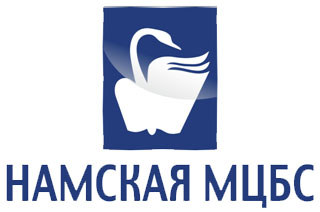 СВОДНЫЙ ПЛАННА 2021 ГОДНамцы, 2020.1. Основные цели и задачи профессиональной деятельности  библиотек Намской МЦБС на 2021г.Цели:-информационно-библиографическое обслуживание населения с учетом потребностей и запросов  различных социально-возрастных групп населения МО «Намский улус»;-сохранение и накопление  знаний в виде документов и нетрадиционных носителей информации;-культурно-просветительская деятельность, направленная на удовлетворение духовных и культурных потребностей жителей местного сообщества;- информатизация деятельности библиотек;- выполнение показателей, заданных в соответствии с национальным проектом «Культура»;- увеличение доли обращения к цифровым ресурсам;- реализация проектов, направленных на улучшение деятельности библиотек и по ключевым датам.Задачи: 1. Выполнение основных контрольных показателей библиотечной работы на 2021г.2. Укрепление материально-технической базы библиотечной системы, создание безопасных и комфортных условий пребывания пользователей библиотек (ремонт библиотек, мероприятия по выводу из аварийных и ветхих помещений, обеспечение надежности и сохранности библиотечных фондов, приобретение библиотечного и технического оборудования, автоматизация библиотечных процессов). 3. Организация и проведение мероприятий по модернизации библиотек: оснащение ПК и офисной техникой, создание модельных библиотек.4. Обеспечение доступности библиотечных услуг и библиотечных фондов. Формирование библиотечного фонда  с учетом образовательных потребностей и культурных запросов населения, обеспечение его сохранности 5. Расширение контингента пользователей библиотек.6. Увеличение поступления и выдачи изданий в электронном варианте. 7. Активизация использования электронных ресурсов для предоставления информации по запросам пользователей библиотек. Внедрение современных и интересных для читателей сервисных услуг, как увеличение объема электронного каталога библиотеки, создание мультимедийных библиотечных продуктов - одновременного использования устной и документной коммуникации. Обеспечение доступа к информационным ресурсам других библиотек и информационных систем6.Активизация исследовательских библиотечных работ по пропаганде чтения, по изучению читательских предпочтений и качества предоставления услуг7.Организация информационного взаимодействия с органами местной власти; координационной работы с общественными объединениями и организациями. Развитие библиотечной рекламы8.Организация профессиональной работы по ключевым событиям 2021 г.9.Совершенствование содержания методической работы по повышению квалификации персонала ЦБС.2. Основные события годаОсновные даты 2021 года:- 2013-2022гг – Международное десятилетие сближения культур в РС(Я)- 2016-2025гг – Второе Десятилетие Олоҥхо по РС(Я), объявленное Юнеско шедевром нематериального наследия человечества- 2018-2027гг – Десятилетие Детства (Указ Президента РФ от 29 мая 2017г. N240 «Об объявлении в РФ Десятилетия детства»)- 2021г - 800-летие со дня рождения князя Александра Невского (Указ Президента РФ от 23.06.2014 года № 448 «О праздновании 800-летия со дня рождения князя Александра Невского»)- 200-летие со дня рождения писателя Федора Достоевского (Указ Президента РФ от 24.08.2016 года № 424 «О праздновании 200-летия со дня рождения Ф. М. Достоевского»- 2021г – Год Ф.М. Достоевского 200-летие и 200 лет Некрасову Н.- 2022г – 100-летие образования Якутской АССР (27 апреля1922г) Указ Президента РФ “О праздновании 100-летия образования Якутской АССР” от 7 апреля 2014гУказ главы РС(Я) Борисова Е.А. от 27 апреля 2013г N2048 «О праздновании 100-летия образования Якутской АССР»-	100-летие Якутской организации РКСМ (Республиканского коммунистического союза молодежи)- комсомола (апрель 1921г) -	150-летие системы образования Намского улуса- 25 лет со дня присвоения имени Н.М. Рыкунова Центральной улусной библиотеке2021г.-  в Намском улусе – Год И.Е.Винокурова.3. Основные статистические показатели.Основные контрольные показатели на 2021г.Основные контрольные показатели по работе с детьми и юношеством.4. Работа с фондом.1. Основные задачи:1.1. Целенаправленное и качественное комплектование единого книжного фонда библиотек, расширяя его видовой состав. Постараться выбрать из бескрайнего вала современной книжной продукции именно то, что действительно необходимо библиотекам ЦБС, учитывая при этом экономический и культурный профиль улуса, наслега, на приоритетные направления работы структурных подразделений с ориентацией на интересы и запросы пользователей - в течение года1.2. Обратить особое внимание на комплектование краеведческой и национальной литературой, т.к. прекратилась комплектование социально-значимой литературой от НБ в связи с прекращением финансирования от республиканского бюджета на социально-значимые издания- в течение года1.3. Работа с обязательными экземплярами, для безвозмездного получения выходящих изданий местных авторов, организаций- в течение года1.4. Работа по выявлению в библиотечном фонде материалов отнесенных  экстремистским (сверка с Федеральным списком экстремистских материалов) -1раз в квартал2. Смета расходов на комплектование: Финансирование на приобретение литературы.                                                         Всего выделена сумма:   _______________ р. На комплектование книжного фонда:    ______________ р.                                                                                                                           (Прил.2 Распределение выделенной суммы)На подписку периодических изданий (год) :     ______________ р.                                                           (Прил.3 Распределение выделенной суммы)             3. Организация комплектования:3.1.	 Формирование и оформление заказов на документы всех видов.     - изучение прайс-листов центральных издательств и оформление заказов                                                                                                                                 - в течение года    - очное комплектование ООО «Мир Знания», ГУП НКИ «Бичик», ООО «Книжный Маркет» - 1 раз в месяц3.2. Контроль за выполнением заказов на издания, поступлением счетов и сопроводительных документов - в течение года        3.3. Организация процесса подписки на периодические издания. Прием заявок с филиалов и оформление подписки по полугодиям- 2 раза в год4. Справочный аппарат:4.1.	 Организация и ведение традиционных каталогов отдела и электронного каталога. Систематически редактировать справочный аппарат в помощь комплектованию единого фонда ЦБС         - учетный каталог (основной фонд, брошюры, СD)        - картотека метод. решений СК ЦБС        - картотека метод. решений краеведческой и национальной литературы        - картотека экономического и культурного профиля улуса4.2. Вести редактирование СК структурных подразделений                                                                                      - по мере  изменений в ББК 4.3.	 Вести редактирование АК структурных подразделений  ЦБС                                                                                                               - постоянно5. Работа с книжным фондом:5.1.	 Продолжать комплектование краеведческой и  национальной литературой5.2. Обратить особое внимание на комплектование детской литературой структурных подразделений, с целью привития любви к чтению подрастающего поколения (30% от поступления книг) 5.3.	 Продолжать плановую работу по проверке фонда филиалов, согласно перспективного плана проверок библиотек ЦБС:            - Хамагаттинская с/б    – июнь (последняя проверка 2016г)           - Затонская с/б              – июнь (последняя проверка 2016г)           - Искровская с/б           – июнь (последняя проверка 2016г)           - прием-сдача книжного фонда - при смене работников библиотек сельских филиалов  5.4.	 Учет и контроль за оформлением исключения литературы с фондов библиотек.           - составить план очищения фондов по причинам списания (см. прил.)          - своевременно вести работу с поступившими актами списания                 - исключение из учетных документов в традиционной форме          - исключение из учетных документов в электронной форме          - контроль за своевременным исключением карточек из алфавитного,            систематического каталогов филиалов5.5. Контроль за поступлением обязательного экземпляра 5.6. Мелкий ремонт ветхих книг, имеющие значимость для библиотеки.  6. Учет книжного фонда:6.1. Продолжать вести учетные документы библиотечного фонда ОКиО       - заполнение Книги суммарного учета (для всех подразделений ЦБС)        - заполнение инвентарных книг (для всех подразделений ЦБС)6.2.	 Организация приема, систематизация, техническая обработка и регистрация всей поступающей литературы и своевременная распределение по всем структурным подразделениям ЦБС6.3. Ежемесячная информация о новых поступлениях на Сайте ЦБС6.4. Составить анализ книжного фонда ЦБС по итогам года 7. Автоматизированная система:7.1.	 Продолжать создание ЭК 7.1.1. Создание библиографических записей в Электронный каталог                 - на 1-го сертифицированного работника: 100 записей = 200 записей 7.1.2. Заимствование библиографической записи из Сводного каталога НБ РС (Я)   - выгрузка-загрузка и редактирование учетных записей в ЭК: 2000 названий 7.1.3. Редакция ЭК (редакция записей, исключение записей при выбытии)8. Методическая работа, работа с кадрами :8.1. Методическую работу вести в рамках единого плана МБУ НМЦБС    8.1.1. Давать методические рекомендации по вопросам работы с фондом и каталогами (Ведение учетных документов; Проверка книжного фонда; Списание литературы; Составление библиографического описания; Составление Актов списания; Работа с каталогами …)      - провести стажировки вновь поступившим работникам      - составить инструктивные письма, памятки 8.2.	 Выезды с проверкой и практической помощью сельским филиалам /совместно с МБО ЦБС (в соответствии с графиком). 8.3. Участвовать на всех семинарских занятиях для сельских  филиалов по профилю работы /совместно с МБО ЦБС/ в соответствии с планом.8.4. Постоянно заниматься самообразованием          -  ознакомиться с профессиональной литературой           -  выезжать на курсы, семинары          -  участвовать в онлайн конференциях, семинарах5. Электронные сетевые ресурсы.6. Библиотечное обслуживание пользователей.Библиотечное обслуживание осуществляется 20 библиотеками Намского улуса:Центральная улусная библиотека им.Н.Рыкунова;Детская библиотека;18 сельских библиотек-филиалов.6.1. Работа по направлениям:Работа с пользователями осуществляется по следующим основным направлениям:Краеведческое;Гражданско-патриотическое;Экологическое;Пропаганда ЗОЖ;Популяризация семейного и детского чтения;Профориентационная работа.6.2. Библиотека для пользователей с особыми запросами.Для пользователей с особыми запросами работа в ЦБС ведется следующим образом:6.3. Работа клубных и кружковых любительских объединенийПо ЦБС действует всего 45 клубных и кружковых объединений, работа которых ведется по отдельному плану.Детская библиотека.Центральная улусная библиотекаСалбанская библиотека.Хатырыкская библиотека1-Хомустахская библиотекаБетюнская библиотека.2-Хомустахская библиотека.Кобяконская библиотекаТюбинская библиотекаНикольская библиотекаМодутская библиотека.Фрунзенская библиотека.Затонская библиотекаПартизанская библиотекаХамагаттинская библиотекаТастахская библиотекаХатын-Арынский филиалАрбынская библиотека Искровская библиотека6.4. План мероприятий к 125-летию И.Е.Винокурова:6.5. Продвижение библиотеки. Реклама библиотечных услуг.Деятельность сельских библиотек по рекламе библиотечных услуг, по продвижению библиотечного обслуживания:6.6. Проектно-программное планирование.В библиотеках Намской МЦБС в 2021г функционируют 57 проектов и программ:7. Информационно – библиографическая работаБиблиографическое обслуживание - это совокупность процессов доведения библиографической информации до потребителей в соответствии с их реальными и потенциальными информационными потребностями и запросами.В 2021 году библиотеки МЦБС ставят перед собой цель - расширение доступа всех слоев населения к информационным ресурсам, формирующим свободное и разностороннее развитие личности посредством организации и использования справочно-информационного аппарата, систематизации информационных источников, осуществление просветительской программы для всех категорий читателей7.1. Организация и ведение СБА в библиотекахОсновным инструментом оперативного и качественного справочно-библиографического обслуживания является справочно-поисковый аппарат (СПА), составными частями которого являются справочно-библиографический фонд (СБФ), система каталогов и картотек, архив выполненных справок.В 2021 году библиотеки ЦБС планируют:добиваться полноты и качества отражения фонда библиотек ЦБС за счет максимального использования возможностей ЭК;совершенствовать структуру СБА. Для этого активно использовать как традиционные, так и электронные формы СБА;повышать доступность СБА посредством ЭК, популяризировать и раскрывать его информационный потенциал в ходе обучающих мероприятий, консультаций и рекламирования ЭК;привести к соответствию оперативную часть СБФ информационным потребностям читателей, а также регулярно очищать активную часть СБФ от устаревших и не пользующихся спросом материалов;своевременно обновлять справочно - библиографический фонд библиотеки.Для выполнения поставленных задач с каждой частью СБА запланированы следующие мероприятия:7.2. Работа со справочно-библиографическим фондом (СБФ)Работа с каталогами и картотекамиМероприятия7.3. Справочно-библиографическое обслуживание индивидуальных пользователей и коллективных абонентов. Развитие системы СБО с использованием ИКТСправочно-библиографическое обслуживание в 2021 году будет направлено на максимально полное удовлетворение информационных запросов пользователей, выполнение справок и других информационных потребностей пользователей библиотеки с использованием удаленных ресурсов, фонда библиотек МЦБС, НБ РС(Я).Планируется:Планируется продолжить систематическое обеспечение библиографической информацией, как конкретного пользователя библиотеки, так и отдельных групп пользователей ( в т.ч. групповое  информирование удаленных пользователей)Групповое информирование будет осуществляться по следующим темам:Индивидуальные консультации будут проводиться  по таким темам, как:7.4. Организация МБА и ЭДД Для удовлетворения читательских запросов на необходимые документы и продвижения книги и чтения, библиотеки МЦБС продолжат предоставлять пользователям услуги внутрисистемного книгообмена, услуги межбиблиотечного абонемента и электронной доставки документов (ЭДД).В 2021 году планируется:оперативно и более полно удовлетворять запросы пользователей на заказываемую литературу с помощью МБА, ВСО и ЭДД (в течение года);осуществлять доступ к документам, которые отсутствуют в фонде с помощью ВСО, МБА и ЭДД (в течение года);осуществлять ЭДД через электронную почту по запросу читателей (в течение года);обеспечивать оптимальное удовлетворение запросов читателей (в течение года);передавать библиотекам-филиалам из ЦБ во временное пользование тематические комплекты книг и периодических изданий (в течение года);выполнять книгообменные операции, возникающие по индивидуальным запросам читателей путем взаимоиспользования фондов библиотек разных ведомств (в течение года);вести учетную документацию по МБА, ЭДД (в течение года);рекламировать услуги МБА и ЭДД среди организаций улуса, наслегов (в течение года).7.5. Информационное обслуживаниеС целью качественного и оперативного удовлетворения информационных запросов пользователей, библиотеки ЦБС планируют систематически изучать разнообразные источники информации, вести поиск, отбор, оценку поступающих материалов; организовывать Дни информации, Дни специалиста, выставки - просмотры, обзоры литературы и др. мероприятия.7.7. Выпуск библиографической продукцииВ 2021 году планируется выпуск печатной продукции:Бессмертному певцу народа посвящается : информационная закладка к 200-летию Н.А. Некрасова (Фрунзенский с/ф, декабрь)Читайте Достоевского, любите Достоевского!» : книжная закладка к 200-летию Ф.М. Достоевского (Арбынский с/ф)Города - герои : информационный буклет с закладками (Кобяконский с/ф, апрель)Информационный бюллетень новых поступлений. (все библиотеки, по мере поступления)«Книги – юбиляры» - рекламные закладки (Бетюнский с/ф, в теч. года)«Рекомендуем прочесть» - рекламная закладки для детей (Бетюнский с/ф, в теч. года)«Ни дня без книги» - планы чтения (Салбанский с/ф,1 раз в кв.)«Мои любимые книги» - закладка (Салбанский с/ф, май)«Сетевой этикет»: правила поведения и общения в сети - информационный листок (1 Хомустахский с/ф, март)«О5олорго анаан»; «Аах, сэргээ, тускар туьан» - списки новых поступлений (Тюбинский с/ф, по мере поступления)« Полезные советы будущему абитуриенту» - памятка (Бетюнскаий с/ф, май) «ТОП -10 лучших книг для чтения онлайн» рейтинг лучших книг – буклет (1 Хомустахский с/ф, февраль)Семейное чтение: подсказки для взрослых» - буклет (1 Хомустахский с/ф, июнь)«Информационные ресурсы интернета для избирателей» - буклет (1 Хомустахский с/ф, октябрь)Олонхосут Попов В.Н.-Бочоох – рекомендательный список (Хатырыкский с/ф, 2 кв.)“Профессии от А до Я” – буклет (Модутский с/ф, февраль-март)«Ус Винокуровтар/Три Винокурова» - биобиблиографический указатель (о жизни и деятельности И.Е. Винокурова, И.Д. Винокурова-Чагылган, З.П. Винокурова, ИМО, 4 кв. 2021 г.)«Еремеев Калистрат Дмитриевич», «Федотов Николай Константинович», члены улусного литературного объединения «Отуу уота» - буклеты (ИМО, 2 кв.)Календарь знаменательных и памятных дат на 2022 год (ИМО, октябрь-ноябрь)«Илья Егорович Винокуров – советский партийный, государственный деятель Якутии» - буклет (ИМО, январь)-  Намский улус в печати: История и современность (XVII – начала XXI вв.) – библиографический указатель (ИМО, продолжение)7.5. План работы ЦПИ МБУ «Намская МЦБС»на 2021 год     Центр правовой информации – структурное подразделение Намской улусной библиотеки им. Н.М.Рыкунова, призванное качественно удовлетворять потребности всех заинтересованных лиц в актуальной социально-правовой информации, предоставляя им открытый доступ к электронным информационно-правовым ресурсам. ЦПИ совершенствует механизм взаимодействия библиотеки с органами власти, координирует деятельность с различными общественными организациями. Деятельность ЦПИ направлена на создание условий, позволяющих более полно удовлетворять запросы граждан на информацию о местном самоуправлении, на формирование правовых документов, воспитание правовой культуры, распространение правовых знаний среди молодежи, школьников и их родителей. В своей работе Центр руководствуется  Распоряжением Правительства РС (Я) «О плане реализации Концепции по повышению правовой культуры населения РС (Я) на 2012-2016 годы».    Цели: 1. Содействие в реализации прав всех слоев населения, в том числе, социально- незащищенных, на получение правовой информации.             2. Воспитание гражданской активности, политической, правовой, информационной культуры населения.Содержание работы Центрасправочно-библиографическое и информационное обслуживание;обслуживание правовыми полнотекстовыми документами правового характера;ознакомление с правовыми ресурсами в сети Интернет; предоставление офисных услуг по сохранению результатов поиска на бумажные и электронные носители;организация доступа  к официальным  БД СПС «КонсультантПлюс» (Правовой Эксперт);изготовление пособий малых форм (информационных буклетов, закладок, рекомендательных списков и др.)Пользователям предоставляется: обеспечение свободного доступа всех заинтересованных лиц (пользователей) к общедоступной правовой информации, участие в осуществлении пропаганды правовой информации;получение общих рекомендаций по работе с БД СПС «КонсультантПлюс» (Правовой Эксперт) пользователям, не владеющим навыками самостоятельной работы с компьютерной техникой; консультации по овладению навыками самостоятельной работы на портале Госуслуг;обучение пользователей библиотек  основам компьютерной грамотности.   Введении Центра находятся: БД СПС "Консультант+" (Правовой Эксперт); Молодежный центр «Территоия возможности»Фонд юридической литературы (учебники, учебные пособия, словари, справочная и энциклопедическая литератураДоступ в сеть ИнтернетПериодические издания:«Аргументы и факты»«Библиотека и закон»«Библиотекарь: юридический консультант»     «Защити меня»     «Криминальная Якутия»«Независимый юридический адвокат» «Русский репортёр»Направления работы:Участие  в семинарах, тренингах, практических показах, круглых столах, конференциях и т.д.; Создание библиографических записей в электронной базе данных программы  РУСМАРК;  Работа  с потребителями  в БД «Консультант +» (Правовой Эксперт), выполнение справок;Организация консультирования читателей по правовой тематике. Информационная и просветительская деятельность;Выполнение библиографических, фактографических и других справок; Накопление и обеспечение свободного доступа к правовым информационным ресурсам независимо от вида носителей;Индивидуальное и групповое информирование  органов местного самоуправления;Консультационная и практическая помощь населению в работе на портале Госуслуг;Обучение незащищенных слоев населения работе на ПКПлан контрольных показателейЧитатели 500Посещение 3000Книговыдача 8700Общественная приемная - прием обращений граждан       Для дальнейшей реализации просветительской акции для населения дать объявления в газеты и на радио, выступить с информацией на собраниях организаций.    Общественная приемная Управления Министерства юстиции по РС (Я) и Управления судебных приставовОбщественная приемная ЯРО «Единая Россия»Общественная  приемная  прокуратуры и УОВД  Намского улусаОбщественные приемные  МО «Намский улус» и «Ленский наслег»Общественная приемная РоспотребнадзораОбщественная приемная ЯРО «Ассоциация юристов России Намского улуса»Сотрудничество с Центром социально-психологической поддержки семьи и молодежи Намского улусаОрганизация и проведение мероприятий, консультаций, тренингов по профилактике   правонарушений несовершеннолетних и молодежи с участием психологов  и педагогов Центра.Создание молодежного уголка и работа с молодежью с использованием информационно-коммуникативные технологии (видеоролики, тематические презентации, слайд программы)  Библиографическая работа.         Создание   библиографических записей:  электронные базы данных в системе OPAC GLOBALНаши партнеры:Отдел ЗАГСУлусный Совет депутатов МО «Намский улус;ОСДН МО «Намский улус;Общественный ОСДН МО «Ленский наслег»УОВД Намского районаУправление образования Уполномоченный по правам человека в Намском улусе РС(Я)Судебный пристав, прокуратура Намского районаЦентр социально – психологической поддержки молодежи   Ассоциация приемных семей Намского улуса ЯРО «Ассоциация юристов России Намского улуса»Дом инвалидов и престарелых Намского улуса Управление молодежи и семейной политикиГодовой  план носит вариативный характер и может быть  откорректирован, изменен, дополнен.   Массовая работа ЦПИ на 2021 г.Мероприятия, направленные на профилактику асоциальных явлений (наркомании, алкоголизма, курения). Популяризация здорового образа жизни.Библиотека для социально-незащищенных слоев населенияПартнеры: Иванова Матрена Семеновна, ВОИСоловьев Алексей Николаевич, ВОСЗаболоцкая Анастасия Степановна, Дом инвалидов (ДИПИ)Слепцова Анна Джамбуловна,  ЯРО ОООИ «ВОГ»Годовой  план носит вариативный характер и может быть  откорректирован, изменен, дополнен.   8. Библиотечное исследование. Изучение читательских интересов. 9. Автоматизация библиотечных процессов.      Важнейшим принципом информационного общества является всеобщий доступ к информации. Мощным средством в обеспечении этого принципа становятся Веб-сайты учреждений, предоставляющих свои ресурсы широкому кругу удаленных пользователей.
Основными целями сайта  Намской ЦБС является привлечение новых читателей в библиотеку и в связи со сложной эпидемиологической ситуацией в стране, информационное обслуживание удаленных пользователей, а также привлечение внимания к библиотеке, создание положительного имиджа библиотеки и установление партнерских отношений с  другими организациями. Для реализации этих целей перед сайтом библиотеки были поставлены следующие задачи:Предоставить информацию о библиотеке (история, структура, ресурсы, услуги);Организовать доступ к информационным и  библиографическим ресурсам библиотеки;Внедрить новые формы обслуживания в работу библиотеки: обслуживание в режиме онлайн, дополнительных библиотечно-информационных сервисов (виртуальной справочной службы, электронной доставки документов и т.п);Увеличить объем электронных ресурсов по краеведческому фонду.       Главная задача сельской библиотеки - это поиск золотой середины между максимальным предоставлением качественных библиотечно-информационных услуг, в том числе и удаленным пользователям, и созданием своего особого имиджа для того, что быть по-прежнему значимыми, важными, востребованными.   Поэтому в следующем 2021 году планируются создание сайтов для каждой отдельной библиотеки-филиала. Для этого в январе 2021 г. будет проведен обучающий семинар по освоению сервисов по созданию сайта. По итогам семинара заведующие библиотек смогут самостоятельно вести свой web-сайт, где будут размещены собственные электронные ресурсы. Сельская библиотека должна постоянно совершенствовать свою работу, сохраняя традиции библиотечного обслуживания, активно интегрироваться в современное информационное пространство. Таким образом, будут расширены возможности и сферы деятельности библиотек-филиалов, появится перспектива для привлечения новых читателей.   Web-проекты.  -  Пополнение и введение краеведческого фонда «Илья Винокуров», посвященный жизни и деятельности выдающегося советского государственного деятеля И. Е. Винокурова.  Целью данного проекта является аккумуляция материалов (книги, статьи, фото, видео) и представляет с собой совокупность всесторонней информации о жизни и деятельности И. Е. Винокурова. -  Информационно-просветительский марафон «Судьбоносный лидер», посвященный к 125-летию И. Е. Винокурова. Цель проекта – обеспечить информационную доступность ко всем проводимым мероприятиям приобщенных к знаменательному событию, в увлекательной форме приобщить читателей к информации о выдающемся деятеле. Одним из мероприятий проекта станет республиканская просветительская акция «Винокуровский диктант». На сайте библиотеки будет создана отдельная web-страница проекта. - Электронный краеведческий альманах «Рыкунов», посвященный 85-летию поэта, журналиста Николая Михайловича Рыкунова. Альманах будет содержать полную, всестороннюю информацию о жизни и деятельности Н. М. Рыкунова.- Проект «Краеведческий портал «Долина Энсиэли» - это информационный ресурс, в котором будут аккумулированы краеведческие издания и документы, отражающие историю каждого наслега Намского улуса.     Реализация данных web-проектов призвана способствовать продвижению библиотеки в интернет-пространстве для привлечение новых реальных и виртуальных пользователей. Оказание качественных муниципальных услуг в полном объеме.Тематические подборки:120-летию со дня рождения Ядрихинского Прокопия Прокопьевича-Бэдьээлэ, олонхосута, заслуженного работника культуры РС(Я), члена Союза писателей СССР с 1939 г., почетного гражданина Намского улуса, ветерана труда85-летию со дня рождения Рыкунова Николая Михайловича, поэта, члена Союза писателей СССР, гл.редактора газеты «Энсиэли»85-летию со дня рождения Кривошапкина Иннокентия Захаровича, отличника народного просвещения РСФСР, заслуженного работника культуры ЯАССР, члена Союза журналистов РФ, почетного гражданина Намского улуса85-летию со дня рождения Зырянова Василия Алексеевича, композитора, мелодиста80-летию со дня рождения Потапова Юрия Васильевича-Саргын, поэта, члена МСПС и Союза писателей РС(Я), почетного гражданина Хатын Арынского, Арбынского и Ленского наслегов и Намского улуса.Виртуальные выставки:95-летию со дня рождения Шапошникова Ефима Михайловича, графика, художника книги, члена Союза художников СССР 90-летию со дня рождения Охлопковой Марии Алексеевны, заслуженного работник культуры ЯАССР, отличника культуры СССР, Почетного гражданина Намского улуса105-летию со дня рождения Сивцева Петра Иннокентьевича, основателя историко-краеведческого музея Намского улуса, почетного гражданина Намского улуса85-летию со дня рождения Рыкунова Николая Михайловича, поэта, члена Союза писателей СССР, гл.редактора газеты «Энсиэли»70-летию со дня рождения Еремеева Калистрата Дмитриевича, члена Союза журналистов РФ, улусного литературного объединения «Отуу уота»     Web-сайт нашей библиотечной системы – наше лицо и наше будущее. Он является основной формой предоставления информации в Интернете, важным элементом имиджа и эффективным инструментом реализации муниципальных услуг. Его информативность, презентабельность, простота навигации существенно расширяют не только круг читателей (пользователей библиотеки) за счет наличия удалённого доступа к информационным ресурсам библиотеки, но и закрепляет за библиотекой своё место в информационном пространстве.10. Организационно - методическая работаОсновные цели и задачи:*Поддержка и развитие  библиотечной сети*Развитие творческого потенциала персонала ЦБС*Внедрение инновационных форм и методов работы библиотек; поддержка новаторских идей специалистов*Оказание помощи в профессиональной и личной адаптации новых работников*Создание системы привлечения и закрепления молодых кадров  в библиотеках10.1. Виды и формы методических услуг/работ, выполненных ЦБ: для учредителеймуниципальных  библиотек,  для  ЦБ  субъекта  РФКонсультационная  методическая помощь.10.2. Методические разработки и  издательско-составительская деятельность:*информационное издание «КЗД-2022 год»*«Список изданий экстремистких материалов, включенных в Федеральный список» (на электронном носителе)*составление «Литературной карты чтения детей Намского улуса» (Детская библ.)*  Публикации  о деятельности ЦБС в районных, республиканских печатных изданиях; подготовить статьи в центральных профжурналах «Библиотека» или «Библиополе»; в «Вестнике НБ»; на сайтах.10.3. Аналитическая деятельность10.4.  Кадровое  обеспечение  методической  деятельности  в  разрезе  региона (наличие должности методиста по библиотечной работе в  штатном  расписании ЦБ  или иной организации).Организационно-методическую деятельность в Намской ЦБС ведет информационно-методический отдел в составе 4 специалистов: заместителя директора по библиотечной деятельности, заведующей ИМО, методиста ЦБС и главного библиографа ЦБС. Также консультативную помощь оказывают отдел комплектования и обработки, детский отдел, отдел электронных ресурсов.Молодые специалисты, вновь поступившие на работу (в т.ч. временно) проходят 2-недельную стажировку на базе ЦУб им. Н.М.Рыкунова.10.5.  Обучающие семинары и курсы повышения квалификации специалистов.Обеспечить в 2020 г. участие специалистов ЦБС в республиканских обучающих семинарах (по соответствующему плану).Обучающие семинары улусного уровня:10.6. Профессиональные конкурсы.- По мере возможности обеспечить участие специалистов ЦБС в различных конкурсах российского масштаба.- Принять участие в 2021 г. в конкурсах республиканского уровня:   * Республиканский конкурс «Библиотечная аналитика-2021»,февраль; В 2021 г. провести конкурсы для библиотек ЦБС: * Улусный конкурс на лучшие формы дистанционной работы - июнь 2021г.11. Библиотечные кадры. Кадры: Численность основного персонала - 41 (2 сотрудника временные вместо сидящих в декрете, 1 сотрудник в Салбанской библиотеке занимает 0,5 ставки с заведующей филиала); По состоянию на 21 декабря 2020г 4 сотрудника библиотек получают высшее специальное профессиональное образование. В плане на 2021г. 1 сотрудник проходит профильную переподготовку (на базе в/о).12. Материально-техническое обеспечение.В с.Хатын-Арыы в 2021г. ожидается ввод нового Дворца культуры, в котором библиотеке отведено помещение. Также в 2021г. планируется ввод культурного центра в с.2 Хомустах, в которое предполагается переезд сельской библиотеки.  Здание Тастахской библиотеки запланировано к реконструкции.На 2021 год в библиотеках будут произведены текущие ремонты:*обшивка внутренних стен с/б с. Партизан;* ремонт крыши и потолка Бетюнской библиотеки;* отделка потолка гипсокартоном; замена электрической проводки и осветительных приборов Хамагаттинской библиотеки;*замена уличного баннера, решение вопроса об оплате подключения к сети Интернет с администрацией наслега Салбанской библиотеки.показателиПлан1кв2кв3кв4квчитатели160634784319031894784книговыдача3712761112467416574165111246посещение15476546223393592665642060ПоказателиПланЧитатели2403Книговыдача55581Посещение22589ТемыСрокиОтветств.Продолжение работы над проектами:Электронная энциклопедия «Солдаты Победы»«Литературная карта Намского улуса»«ЭБ долины Энсиэли» (оцифровка газеты «Энсиэли». 1995-1999 гг.)Электронное краеведческое пособие «Летопись Тастахского наслега»Пополнение базы данных с.ХатырыкЭлектронные презентации, буктрейлерыЭлектронные презентации, буктрейлерыЭлектронные презентации, буктрейлеры«И.Е.Винокуров уонна билинни кэм»январь1 Хомустахский с/фПисатели-юбиляры - 2021в теч. годаВсе библиотекиЭлектронные выставкиЭлектронные выставкиЭлектронные выставки«Россия – прошлое и настоящее» ноябрь1 Хомустахский с/фк 125 летию со дня рождения якутского писателя Алексея Андреевича Иванова-КундэянварьТюбинский с/ф«Урун тунах ыьыах»июньТюбинский с/фМеждународный день памятников и  исторических местапрельМодутский с/фНе оставайтесь в стороне, читайте книги о войнемайИМОСлайд-выставка картин графика. Художника книги Е.М.ШапошниковаиюльХатын Арынский с/фЭлектронные викториныЭлектронные викториныЭлектронные викторины«Знаешь ли ты историю родной школы» (к 150-летию системы образования Намского улуса)2 кв.ЦУБЛистая книги о войне...апрель-майИМО“Наш край родной” майХатын Арынский с/фСлайд — фильмыСлайд — фильмыСлайд — фильмыВидео-слайд к 195летию русского писателя-сатирика М.Е.Салтыкова-ЩедринаянвартХатын Арынский с/фСлайд-шоу «Образ Александра Невского в произведениях живописи и скульптуры художников разных поколений» 2 кв.ИМОПисатели-юбиляры – 2021 февральИМОКраеведческоеКраеведческоеКраеведческоеКраеведение сегодня по праву считается одним из основных направлений в работе библиотек. Задачами краеведческого направления работы Намской МЦБС на 2021г. являются сбор материалов и информирование читателей об истории, современном состоянии и перспективах развития своего села, развитие у читателей интереса к родному краю, воспитание любви и бережного отношения к своей малой родине, организация и проведение встреч с интересными людьми, знакомство с творчеством писателей и поэтов родного края.Для реализации поставленных задач по всей ЦБС проводятся в течение года творческие вечера поэтов, писателей родного края, литературные вечера, посвященные памятным датам Намского улуса, литературные викторины, классные часы в ОУ улуса, библиоквесты, круглые столы, интеллектуальные игры, книжные выставки и мн.др. Кроме того, в связи со сложившейся эпидемиологической ситуацией библиотеки осваивают виртуальное пространство, а это способствует развитию новых форм подачи материала, проведения мероприятий и т.д. (запуск прямых эфиров, трансляция видеороликов, проведение онлайн-челленжей, видеомарафонов и тд). Активно внедряется система сотрудничества с местным радио «Энсиэли» - выпускаются циклами радиопередачи, практикуются аудиочтения произведений писателей-юбиляров, проводятся радиобеседы с приглашенными известными, интересными личностями и мн.др.2021г. в Намском улусе объявлен годом И.Е.Винокурова в связи со 125-летним юбилеем со дня рождения государственного деятеля. В связи с этим множество мероприятий краеведческой направленности выделены в отдельный сектор (см.таблицу далее в плане). В 2022 году – 125-летие выдающегося государственного и политического деятеля, основателя государственности РС(Я) М.К.Аммосова,  в связи с чем в 4 квартале 2021г многие запланировали входные, подготовительные мероприятия к юбилейному году.Краеведение сегодня по праву считается одним из основных направлений в работе библиотек. Задачами краеведческого направления работы Намской МЦБС на 2021г. являются сбор материалов и информирование читателей об истории, современном состоянии и перспективах развития своего села, развитие у читателей интереса к родному краю, воспитание любви и бережного отношения к своей малой родине, организация и проведение встреч с интересными людьми, знакомство с творчеством писателей и поэтов родного края.Для реализации поставленных задач по всей ЦБС проводятся в течение года творческие вечера поэтов, писателей родного края, литературные вечера, посвященные памятным датам Намского улуса, литературные викторины, классные часы в ОУ улуса, библиоквесты, круглые столы, интеллектуальные игры, книжные выставки и мн.др. Кроме того, в связи со сложившейся эпидемиологической ситуацией библиотеки осваивают виртуальное пространство, а это способствует развитию новых форм подачи материала, проведения мероприятий и т.д. (запуск прямых эфиров, трансляция видеороликов, проведение онлайн-челленжей, видеомарафонов и тд). Активно внедряется система сотрудничества с местным радио «Энсиэли» - выпускаются циклами радиопередачи, практикуются аудиочтения произведений писателей-юбиляров, проводятся радиобеседы с приглашенными известными, интересными личностями и мн.др.2021г. в Намском улусе объявлен годом И.Е.Винокурова в связи со 125-летним юбилеем со дня рождения государственного деятеля. В связи с этим множество мероприятий краеведческой направленности выделены в отдельный сектор (см.таблицу далее в плане). В 2022 году – 125-летие выдающегося государственного и политического деятеля, основателя государственности РС(Я) М.К.Аммосова,  в связи с чем в 4 квартале 2021г многие запланировали входные, подготовительные мероприятия к юбилейному году.Книжные выставки, игры, викторины и др:100 лет сдр С.И.Тимофеева(1912-2012), поэта, переводчика, участника ВОВ, члена писателей СССР, Союза писателей России и Якутии, заслуженного работника культуры РС(Я)100 лет сдр Ядрихинской Татьяны Кондратьевны (1921-2014), ветерана тыла и труда, участника Ленинградской блокады, почетного гражданина Намского улуса80 лет сдр Василия Спиридоновича Кейметинова-Баргачан (1941), эвенского поэта, прозаика, члена Союза писателей России и Якутии, заслуженного работпика культуры РС(Я).70 лет сдр Местникова Гаврила Гаврильевича (1951), заслуженного работника культуры РС(Я), почетного гражданина Намского улуса, члена Ассоциации «Олонхо».125 лет сдр Алексея Аидреевича Иванова-Кµндэ (1896-1934), писателя, одного из первых теоретиков якутского литературного языка.100 лет сдр Юрия Ивановича Шамшурина (1921-1973), прозаика, переводчика, участника Великой Отечественной войны, члена Союза писателей СССР, кавалера ордена «Знак Почета».75 лет сдр Василия Ивановича Босикова-Босяк (1946-2008), поэта, педагога, члена МСПС и Союза писателей РС(Я), заслуженного учителя РС(Я).Декада к дню родного языка и письменности:60 лет сдр Ивана Петровича Ушницкого (1961), журналиста, члена Союза журналистов России и Союза писателей России и Якутии, заслуженного работника культуры РС(Я), отличн6ика печати и молодежной политики РС(Я), общественного деятеля.75 лет сдр Варвары Николаевны Потаповой (1946-1979), одной из первых якутских поэтесс.60 лет сдр Галины Васильевны Нельбисовой (1961), прозаика, члена Союза писателей России и Якутии, Союза журналистов России, заслуженного работника культуры РС(Я), отличника культуры, печати и социальной службы РС(Я).95 лет сдр Шапошникова Ефима Михайловича (1926-1971), графика, художника книги, члена Союза художников СССР 85 лет сдр Колмогорова Егора Ивановича (1936), члена Союза журналистов РФ, общественного корреспондента газеты «Энсиэли», самодеятельного композитора.85 лет сдр Зырянова Василия Алексеевича (1936-2014), композитора, мелодиста.185 лет сдр Алексеева Дмитрия Федоровича (1936-2008), заслуженного работника народного хозяйства РС (Я), отличника народного образования РСФСР, отличника кооперации РСФСР, почетного гражданина I Хомустахского наслега и Намского улуса, ветерана труда.90 лет сдр Охлопковой Марии Алексеевны (1931-1998), заслуженного работник культуры ЯАССР, отличника культуры СССР, Почетного гражданина Намского улуса.Декада Олонхо85 лет со дня рождения Колпашникова Николая Петровича (1936-2015), ветерана труда, почетного гражданина Намского улуса.80 лет со дня рождения Павла Николаевича Харитонова-Ойуку (1941), народного писателя РС(Я), члена Союза журналистов России, Союза писателей России и Якутии, заслуженного работника культуры РС(Я), лауреата Государственной премии РС(Я) им. П.А. Ойунского, Почетного гражданина Хангаласского улуса.75 лет со дня рождения Василия Васильевича Илларионова (1946), фольклориста, доктора филологических наук, профессора, члена МСПС и Союза писателей РС(Я), заслуженного деятеля науки РС(Я), отличника культуры РС(Я), лауреата Государственной премии им. П.А. Ойунского, Почетного гражданина Верхоянского и Сунтарского улуса.70 лет со дня рождения Андрея Саввича Борисова (1951), режиссера,народного артиста РФ, заслуженного деятеля искусств РФ, ЯАССР и Республики Алтай, лауреата Государственных премий СССР и РФ, театральной премии «Золотая маска», Государственной премии РС(Я) им. А.Е. Кулаковского, кавалера ордена «За заслуги перед Отечеством» IV степени, Почетного гражданина РС(Я).75 лет со дня рождения Марии Прокопьевны Федотовой-Нулгынэт (1946), первой женщины-писательницы из эвенского народа, члена Союза писателей России и Якутии, отличника народного просвещения РСФСР.ЦУБ им.Н.Рыкунова6 – 115 лет со дня рождения Н.Е. Мординова – Амма Аччыгыйа, народного писателя Якутии. «Ытык мааны Амма Аччыгыйа: народнай суруйааччы» -книжная выставка, «Сүгүрүйэ ааттыыр суруйааччыбыт», -презентация – беседа, «Саха муударай Сээркээн Сэһэнньитэ» -«Толкуйдатар тоҕо?» литературная игра по рассказом – загадок.13 -Неделя родного языка и письменности «Тыллаах буолан норуот тыыннаах»,к/в «Төрөөбүт тыл уонна литература»  12 – 75 лет со дня рождения Г.С. Баишева, заслуженного деятеля искусств РФ, лауреата Государственной премии РС(Я) им. П.А. Ойунского, почетного гражданина Намского улуса. -беседа о его деятельности «В ритме времени» 26 – 60 лет со дня рождения А.Н. Захаровой, детской поэтессы.  «Замечательные рифмы». Постигаем стихосложение А. Захаровой28 – Конкурс  фольклорного выступления к 120 - летию со дня рождения П.П. Ядрихинского – Бэдьээлэ, народного сказителя.4 – День отца «Аҕа үрдүк аата арчылана турдун»4 – День охотника 11 – День сына15 – 85 лет со дня выхода первого номера газеты «Бэлэм буол» («Кэскил», «Юность севера»).- «День одной газеты»22 – 115 лет со дня рождения Н.И. Спиридонова – Тэки  Одулок, юкагирского писателя, ученого- «Большая жизнь маленького одула»2 – День реки Лены.16 – 95 лет со дня рождения Е.М. Шапошникова, графика, художника книги, члена Союза художников СССР. -«Ойор күннээх оҕо сааспыт», --беседа-вернисаж «Хамсаан кэлиэх курдуктар» – День города Якутска (1632).14 – 115 лет со дня рождения Д. К. Сивцева – Суорун Омоллоона, народного писателя Якутии.-литературная игра «Оҕо аймах сүбэһитэ» День Матери Республики Саха.викторина 8 – 175 лет со дня выхода первого литературного произведения на якутском языке «Воспоминания» А.Я. Уваровского.- «Саха тыла – мин тылым».14 – 135 лет со дня рождения А.И.Софронова – Алампа, одного из основоположников  якутской литературы.     «Алампаттан саҕаланар санаалар».23 - 85 лет со дня рождения Н.М. Рыкунова, поэта, журналиста.- «Поэзия – төлөн, поэзия – үлэ»,-литературный портрет «Певец медовых ив» 24 – 105 лет со дня рождения И.И. Эртюкова, поэта, переводчика.-поэтический каламбур  “Оҕолорбор – доҕотторбор”  - творческое задание “Домашние животные”25 – День Олонхо (2006).30 – День Хомуса.8 – 100 лет со дня рождения Ф.К. Попова, Героя СССР. 31 – 75 лет со дня рождения  М.П. Федоровой – Нулгынэт , прозаик, детская писательница. - «Родом из озорного детства»Детская библиотекаРеализация мероприятий в рамках проектов и программ краеведческой направленности; книжные выставки, обзоры литературы, инфочасы, информационные публикации в социальных сетях, викторины на знание истории/культуры родного края/улуса/наслега, участие в республиканских акциях (саха-диктант и тд), организация подобных акция внутри наслегов, сотрудничество с КДУ, организациями наслега при планировании и проведении мероприятий. Мероприятия, раскрывающие самобытность культуры якутского народа, направленные на популяризацию и распространению знаний об истории, традициях и культуре родного края (приуроченные к Ысыаху, эпосу Олонхо, мастер-классы по приготовлению блюд якутской кухни, по национальному шитью, а так же встерчи с народными мастерами и мн.др).Продолжается сбор и оцифровка материалов о жизни и деятельности знаменитых людей наслегов.   Сельские библиотекиГражданско-патриотическоеГражданско-патриотическоеГражданско-патриотическоеЦелью работы по данному направлению является развитие у подрастающего поколения гражданственности и патриотизма как важнейших духовно-нравственных и социальных ценностей.Задачами деятельности по данному направлению являются:- утверждение в сознании и чувствах молодежи патриотических ценностей, взглядов и убеждений, уважения к культурному и историческому прошлому России, к традициям, повышение престижа государственной, особенно военной, службы;- воспитание  у молодежи верности к Отечеству, готовности к достойному служению обществу и государству, честному выполнению долга и служебных обязанностей;- развитие и совершенствование системы патриотического воспитания молодых граждан с учётом современных условий и потребностей общества;- создание условий для воспитания патриотического сознания через изучение истории родного села и опыта старшего поколения.Деятельность по гражданско-патриотическому воспитанию подрастающего поколения, населения Намского улуса направлена на информирование о ключевых датах и событиях ВОВ, на воспитание в детях чувства гордости за совершенный подвиг родного народа. Акции, проекты, реализуемые в рамках данного направления, призваны воспитывать интерес к истории Родины, к уважению памяти павших, чувства долга, уважения к ветеранам. Целью работы по данному направлению является развитие у подрастающего поколения гражданственности и патриотизма как важнейших духовно-нравственных и социальных ценностей.Задачами деятельности по данному направлению являются:- утверждение в сознании и чувствах молодежи патриотических ценностей, взглядов и убеждений, уважения к культурному и историческому прошлому России, к традициям, повышение престижа государственной, особенно военной, службы;- воспитание  у молодежи верности к Отечеству, готовности к достойному служению обществу и государству, честному выполнению долга и служебных обязанностей;- развитие и совершенствование системы патриотического воспитания молодых граждан с учётом современных условий и потребностей общества;- создание условий для воспитания патриотического сознания через изучение истории родного села и опыта старшего поколения.Деятельность по гражданско-патриотическому воспитанию подрастающего поколения, населения Намского улуса направлена на информирование о ключевых датах и событиях ВОВ, на воспитание в детях чувства гордости за совершенный подвиг родного народа. Акции, проекты, реализуемые в рамках данного направления, призваны воспитывать интерес к истории Родины, к уважению памяти павших, чувства долга, уважения к ветеранам. Выставка-факт  День снятия блокады Ленинграда: Непокоренный город на Неве-Час патриотизма и духовности «Александр Невский – защитник земли русской»Выстака «Солнце земли русской»Виртуальная выставка «Александр Невский –святой, полководец, философ»Выставка-память: Сталинград-уроки истории«Моя республика» книжная выставка к Дню республикиБиблиотечная акция « Прочти книгу о войне, стань ближе к подвигу»Выставка –инсталляция «Не померкнет в веках подвиг народный!»Фотоконкурс « Жизнь замечательных семей»Обьявление в апреле, итог-15 маяТема войны в произведениях П.ПроскуринаКо дню России: Уроки гражданственности: Вместе мы большая сила, вместе мы –страна РоссияДень села. Мероприятие МО «Ленский наслег» Выставки, игры, викториныДень памяти неизвестного солдата. Урок мужестваДень принятия Декларации о государственном суверенитете Республики Саха (Я).Книжная выставкаУрок мужества «Битва под Москвой»100 лет со дня рождения Федора Кузьмича Попова (1921-1943), участника Великой Отечественной войны, первого Героя Советского Союза из Якутии.День героев Отечества125 лет со дня рождения Степана Васильевича Васильева (1896-1943), советского государственного и политического деятеля, участника борьбы за установление Советской власти в Восточной Сибири и Якутии.ЦУБПравовой час «Я и мои права» для начальной школы. Ребята познакомятся с Конвенцией о правах ребенка.Игра - путешествие «Мой мир, моя страна» бой эрудитов ко дню России«Республика моя – Якутия» интерактивная викторина6 – 125 лет со дня открытия Первых Олимпийских игр современности (1896)7 – Всемирный день здоровья (1950). «Если хочешь быть здоров, спорт тебе помочь готов!» поход,- «В день рождения Сладкоежки» праздник.Детская библиотекаПроект «Нам сирэ» (совместно с филиалами МБУ «Намская МЦБС) -  үбүлүөйдээх  ытык дьоммут  олохторун  уонна  кинилэр  айар  үлэлэрин  билиһиннэрии; повышение юридической грамотности населения путем проведения правовых мероприятий (викторины, диктанты, информ.часы); ко Дням Конституции РФ, РС(Я) – кн/выставки, обзоры и тд. (по отдельному плану). Уроки мужества, мероприятия по памятным датам ВОВ, исторические экскурсы и тд.Сельские библиотекиЭкологическоеЭкологическоеЭкологическоеЭкологическое просвещение – одно из ведущих направлений в деятельности библиотек Намской МЦБС. Здесь накоплен значительный опыт работы с материалами экологической тематики. При этом библиотеки используют самые разнообразные формы: начиная от традиционных книжных выставок и заканчивая организацией смотров – конкурсов по экологическому просвещению населения.Экологическое просвещение – одно из ведущих направлений в деятельности библиотек Намской МЦБС. Здесь накоплен значительный опыт работы с материалами экологической тематики. При этом библиотеки используют самые разнообразные формы: начиная от традиционных книжных выставок и заканчивая организацией смотров – конкурсов по экологическому просвещению населения.День земли. Мастер – класс ведущих цветоводов, огородников села.Книжная выстака «Төрөөбүт түөлбэбит»День реки Лены в Республике Саха (Якутия). Книжная выставка, акция«Баай Байанай» ыйа.Классный час, книжная выставка, обзорЭкологическая беседа-обзор: Природа в произведениях писателей РоссииТурнир знатоков: Знатоки родной природыЦУБ им.Н.РыкуноваРаботает программа «Мудрая природа».Всемирный день кошек.  День кошек в России (2004). «Всем котам и кошкам – слов добрых понемножку» игры и конкурсы, «Кто сказал «Мяу?» забавная экскурсия и советы по уходу кошек.Всемирный день Земли (1971).Экологическая сказка «Я обнял глобус» Викторина по рассказам писателей-натуралистов«Цвета радуги».Всемирный день водных ресурсов.Познавательная программа «Вода - чудо природы» Пригласить представителя с комитета охраны природы. «День воды» театрализованное представление.Международный день птиц. Викторина, мастер-класс «Птичьи трели» Международный день земли (ООН, 2009)День солнца (1994).Праздник солнца «В теплых ласковых лучах» Всемирный день окружающей среды (1972). День эколога в России.-Экочас «Заповедный мир природы»-Игра «Экологическая эстафета»Всемирный день собак (2012). Квест- игра «Как собака служит людям» -Познавательная игровая программа «Четыре лапы, хвост и радость» Детская библиотекаРеализация программ и проектов по филиалам, клубная и кружковая работа на базе с/б, уроки экологии, книжные выставки к знаменательным экологическим датам, проведение конкурсов экологич. направленности. Информационные видеоролики, посты в социальных сетях, выпуск экологических буклетов и т.д.Сельские библиотекиПропаганда ЗОЖПропаганда ЗОЖПропаганда ЗОЖУстановка на здоровье, здоровый образ жизни не появляются у человека сами собой, а формируются в результате определенного информационного, педагогического воздействия. И одна из ведущих ролей в этом деле, наряду с органами здравоохранения и образования, принадлежит библиотекам. Сегодня библиотеки обладают достаточными информационными ресурсами по пропаганде здорового образа жизни и правильно их используют. В Намской МЦБС осуществляется профилактическая работа, которую помогает осуществлять умная книга, слово специалиста, содержательная информация. Формирование сознательной установки на здоровый образ жизни — такова цель мероприятий, проводимых в библиотеках Намской МЦБС.Установка на здоровье, здоровый образ жизни не появляются у человека сами собой, а формируются в результате определенного информационного, педагогического воздействия. И одна из ведущих ролей в этом деле, наряду с органами здравоохранения и образования, принадлежит библиотекам. Сегодня библиотеки обладают достаточными информационными ресурсами по пропаганде здорового образа жизни и правильно их используют. В Намской МЦБС осуществляется профилактическая работа, которую помогает осуществлять умная книга, слово специалиста, содержательная информация. Формирование сознательной установки на здоровый образ жизни — такова цель мероприятий, проводимых в библиотеках Намской МЦБС.Цикл мероприятий по ЗОЖ: Мир без вредных привычек Национальный День Здоровья в Республике Саха (Якутия) Слайд-беседа: Искушения любопытствомВсемирный День Здоровья, День велосипедного спорта в Республике Саха (Якутия) Откровенный разговор: Вредные привычки и личностьЦУБ им.Н.РыкуноваЧас здорового питания   Час здоровья «Твое здоровье в твоих руках	Беседа «Безопасный интернет, нужен детям с ранних лет	Час информации «При пожаре не сидим набираем 101»	Детская библиотекаКн/выставки, обзоры, часы информации, направленные на пропаганду ЗОЖ и профилактику наркомании, табакокурения и употребления ПАВ, информ.часы в школах, привлечение учащихся в библиотеку для проведения бесед и тд.Сельские библиотекиПопуляризация семейного и детского чтенияПопуляризация семейного и детского чтенияПопуляризация семейного и детского чтения   Формирование духовной культуры личности  всегда осуществляется через чтение. Книга служит  не только источником информации, но и пищей для души, сердца, средством общения с миром, с близкими людьми. Но чтение все больше утрачивает свою культурную, образовательную роль в обществе, превращаясь в источник получения информации и средство развлечения. Данное направление является одним из приоритетных в деятельности Намской МЦБС. В 2021 году поставлена задача привлечь как можно больше пользователей всех возрастов, для которых чтение является наиболее важным аспектом в формировании личности и саморазвитии. Без понимания необходимости чтения родителями понимание важности чтения детьми не будет. Читающие родители – читающие дети. В 2021 году идет усиление работы над пропагандой чтения, привлечения традиций семейного чтения, а также усиление работы в онлайн формате. Привлечение новых ресурсов для реализации программ и проектов, площадок для проведения мероприятий, расширение границ.   Формирование духовной культуры личности  всегда осуществляется через чтение. Книга служит  не только источником информации, но и пищей для души, сердца, средством общения с миром, с близкими людьми. Но чтение все больше утрачивает свою культурную, образовательную роль в обществе, превращаясь в источник получения информации и средство развлечения. Данное направление является одним из приоритетных в деятельности Намской МЦБС. В 2021 году поставлена задача привлечь как можно больше пользователей всех возрастов, для которых чтение является наиболее важным аспектом в формировании личности и саморазвитии. Без понимания необходимости чтения родителями понимание важности чтения детьми не будет. Читающие родители – читающие дети. В 2021 году идет усиление работы над пропагандой чтения, привлечения традиций семейного чтения, а также усиление работы в онлайн формате. Привлечение новых ресурсов для реализации программ и проектов, площадок для проведения мероприятий, расширение границ.Проект «День рождения читателя”Акция “Все фонды открыты”«Библиотур» (визуальное информирование об услугах оказываемых библиотекой, ее ресурсах, новинках фондов)145 лет со дня рождения американского писателя Джека Лондона (1876-1918)Сетевой проект «Книга времени» - популяризация истории и чтения исторической и историко-приключенческой литературы через социальные сети в течении года110 лет со дня рождения русского писателя Анатолия Наумовича Рыбакова (1911-1998)130 лет со дня рождения русского поэта Осипа Эмильевича Мандельштама (1891-1938)195 лет со дня рождения русского писателя-сатирика Михаила Евграфовича Салтыкова-Щедрина (1826-1889)Международный день книгодарения Международный день родного языка Декада возвращенной книги «Прочитал книгу – верни в библиотеку!»Всемирный день писателя Всемирный День чтения вслух Обзор произведений: старое, доброе ретроВсемирный День Поэзии (с 1999г по решению ЮНЕСКО)Книжные выставки, часы информации к Российским, зарубежным  юбилейным писателям: Международный день памятников и исторических мест (Отмечается с 1984 года, установлен по решению ЮНЕСКО)Акция «Библионочь -2019» посвященная к Году театра.- Акция «Скажи свое слово о библиотеке (книге, чтении)»-«Моя библиотека». Акция для старшеклассников. Экскурции по библиотеке, для  8-9 классов.Месячник военно-патриотической литературы: Читаем книги о войнеДень русского языка в России:-220 лет со дня рождения А.С. Пушкина (1799-1837), русского писателя210 лет со дня рождения русского критика Виссариона Григорьевича Белинского (1811-1848)210 лет со дня рождения английского писателя Уильяма Мейкписа Теккерея (1811-1863)Всероссийский день чтения (Отмечается с 2007 года после принятия Национальной программы чтенияНеделя матери (выставка книг «Образ матери родной…», Образ матери в художественной литературе) - 200 лет со дня рождения русского поэта Николая Алексеевича Некрасова (1821-1878)200 лет со дня рождения французского писателя Гюстава Флобера (1821-1880)ЦУБПрограммы и проекты по продвижению детского чтения (см.ниже в разделе «проектно-программное планирование»)- «Родителям о детском чтении», «Как воспитать у детей интерес к чтению? Родительское собрание- «Как создать домашнюю библиотеку?» разговор - размышлениеСемейные праздники:- «Посвящение в читатели» экскурсии, путешествия в страну «Читалия» для первоклассников;- «Читающая семья» конкурс для среднего возраста- конкурс рисунков «Улыбка матери» День матери-конкурс «Семейный формуляр»Детская библиотекаРеализация мероприятий в рамках проектов и программ по продвижению семейного и детского чтения; тематические уроки; привлечение в библиотеку семей (дети+родители, бабушки/дедушки), совместное чтение; проведение конкурсов, в онлайн формате в т.ч., задействование социальных сетей в качестве информационных площадок; акции, направленные на популяризацию чтения (н-р, «Мама с книгой» - Модутская с/б, «Читайющая семейка» , «Валентинка любимому писателю» - Бетюнская с/б, «Читаем вместе – читаем вслух» - Искровская с/б и тд)Сельские библиотекиПрофориентационная работаПрофориентационная работаПрофориентационная работаОдной из форм библиотечной деятельности является профориентационная работа, которая осуществляется по следующим основным направлениям:- Беседы, классные часы, встречи с представителями профессий;- Книжные выставки- Обзор учебной литературы и литературы для подготовки к сдаче ЕГЭ, ОГЭ;- Выполнение профориентационных тестов, тестов на определение склонностей и способностей;- Деловые игры различной направленности;- Круглые столы со специалистами, с учителями, детьми и родителями. Одной из форм библиотечной деятельности является профориентационная работа, которая осуществляется по следующим основным направлениям:- Беседы, классные часы, встречи с представителями профессий;- Книжные выставки- Обзор учебной литературы и литературы для подготовки к сдаче ЕГЭ, ОГЭ;- Выполнение профориентационных тестов, тестов на определение склонностей и способностей;- Деловые игры различной направленности;- Круглые столы со специалистами, с учителями, детьми и родителями. Формула успеха – цикл встреч с представителями разных профессий«Профессия и рынок труда» (профориентационная беседа, тесты)Круглый стол со специалистами «Секреты профессии»Выставка-адвайзер «Для Вас –выпускники»Психологические тренинги, советы психологаДеловая игра «Диалоги о выборе профессии»Час профориентации «Личность и профессии»Проект деловой  игры «Государство»ЦУБ«Помощь в выборе профессии» Профориентационные игры: «Ассоциация», «Угадай профессию», «Пойми меня».Предоставить максимально полную информацию о существующих на сегодняшний день профессиях. Инфообозрение «Профессии, которые будут всегда», «Новые профессии», «Исчезающие профессии»Для малышей «Нужные и важные» заочная экскурсияДетская библиотекаБиблиотечные уроки; встречи со студентами наслега из ВУЗов различной направленности; Встречи с интересными людьми – представителями различных профессий; книжные выставки, обзор литературы для поступающих; психолого-педагогическое сопровождение профориентационной работы (совместно с СОШ наслегов, школьными библиотекарями).Сельские библиотекиНаименование Содержание работыСфера примененияСрокиОбслуживание инвалидов, престарелых на домуСправочно- консультационное обслуживание; книгоношество; громкие читки, использование малых форм библиографии: памятки, закладки и дрПо ЦБСВ течение годаВнестационарное обслуживание Дома –интерната престарелых, уроки толерантности, реализация проекта «Ломая стереотипы»Выездной читальный зал, организация информационно-досуговых мероприятийЦУБ, социальное партнерство (с советом ветеранов улуса, с управлением соцзащиты, с домом престарелых и инвалидов и др)В течение годаОрганизация деятельности любительских объединенийРабота кружков, клубов, объединений, проведение мероприятий в соответствии с планом работыПо ЦБСВ течение годаПроектно-программное планирование библиотечного обслуживанияРеализация действующих проектов, направленных на пользователей с особыми запросамиПо ЦБСВ течение годаАкции для населенияВ соответствии с планом библиотекПо ЦБСВ течение года№Название клубаАудиторияЦелевое назначениеИсполнитель1Кружок «Читайка» 5 классыПопуляризация чтения среди детей, мотивация к получению полезной информации через книгиБережнева В.Е.2Клуб «Семейный калейдоскоп»4 кл Намской СОШ№1Совместное чтение детей и родителейБережнева В.Е., Рожина М.Д.3Клуб «Читаем вместе»4 кл Намской СОШ №1Семейное чтениеПосельская Т.Н., Бережнева В.Е.№Название клубаАудиторияЦелевое назначениеИсполнитель1Литературное объединение «Отуу уота» Население, мелодисты, поэты, писатели Намского улусаОбъединение и централизация творческого потенциала населенияМодераторы:Дунаев А.Г, председатель лит/объедин «Отуу уота»,               Дьяконова Р.Н, вед. библиотекарь.2Интеллектуально-познавательный клуб «Тобул».НаселениеСоздание интеллектуального клуба и развитие интеллектуально-информационного пространства для разных слоев населения, площадки для их интеллектуального развития, взаимодействия друг с другом, с обществом, для обмена мнениями и идеями на базе Намской  центральной улусной библиотеки им. Н.М. Рыкунова.Парникова А.А.3Краеведческий клуб «Ситим»НаселениеРабота проекта: «Создание мультимедийного серийного  библиографического  указателя «Краеведы Намского улуса»».Копырин А., директор краевед.музея им.П.П.Сивцева Дьяконова Р.Н, вед. Библиотекарь краеведческого зала.   4Клуб выходного дняНаселение привлечение пожилых граждан в практическую деятельность, основанную на изучении творчества писателей, поэтов, певцов и композиторов прошлых лет.Библиотекари читального зала.5Молодежный литературно –творческий клуб «Кынаттар»Молодежь села НамцыТворческие встречи молодежи с народными писателями Р(С)ЯБрейн-ринг для молодых специалистовПоэтические батлыТворческий конкурс поэтических приозведений и прозы среди молодежи Намского улуса “Дайар кынаттар”Модераторы: библиотекари читального зала;                              МО «Ленский наслег» - отдел по работе с молодежью. 6Клуб любителей театра и литературыНаселениеКлуб объединяет людей старшего поколения, ведущих здоровый образ жизни, любителей литературы и искусства.Дьяконова Р.Н., Павлова Н.В№Название клубаАудиторияЦелевое назначениеИсполнитель1Кружок «Йэйии»Учащиеся Салбанской СОШВоспитание культуры чтения, овладения навыков публичного выступленияКорякина П.П.Ильина М.Д.Воскресное аудио чтение «Сынньаланна аа5ыа5ын»Все желающие наслега и улуса.Пропаганда произведений якутских и русских писателей.Корякина П.П.Ильина М.Д.№Название клубаАудиторияЦелевое назначениеИсполнитель1Клуб интеллекутальный  “Эрудит”НаселениеРазвитие интеллектуальных способностей, мотивации к получению новых знанийАнтонова У.Н./Местникова Т.А.2Литературный клуб “Уйул5ан”НаселениеПопуляризация чтенияАнтонова У.Н./Местникова Т.А.№Название клубаАудиторияЦелевое назначениеИсполнитель1Литературный клуб «Төлөн»НаселениеВыявление, изучение и развитие творческих возможностей жителей наслегаЖиркова Н.Д./Сивцева Л.П.2Интеллектуальный клуб “Толбон”НаселениеРасширение кругозора, логического мышления, повышение интеллектуального уровня, интереса к чтениюЖиркова Н.Д./Сивцева Л.П.3Клуб творчества для детей «Ай+тал»ШкольникиОрганизация отдыха и досуговой деятельности, формирование познавательного интереса к чтению через творческую деятельность, воспитание бережного отношения к книге и к природеЖиркова Н.Д./Сивцева Л.П.№Название клубаАудиторияЦелевое назначениеИсполнитель1Клуб «Читайка»Учащиеся 5-8 классовВосптание культуры чтения, овладение навыками публичного выступленияКолесова В.С.2Клуб “Книголюб”Учащиеся 1 классаСоздание условий для развития читательских умений и интереса к чтению книг, расширение литературно-образовательного пространства учащихся, формирование личностных, коммуникативных, познавательных, регулятивных учебных навыковКолесова В.С., кл.рук 1 класса Бетюнской СОШ№Название клубаАудиторияЦелевое назначениеИсполнитель1Литературный кружок «Айылгы»Населениеразвитие творческих способностей, формирование стремления к самореализации личности через собственный литературный трудСлепцова Е.В.№Название клубаАудиторияЦелевое назначениеИсполнитель1Кружок «Хэнд Мэйд-талааннаах тарбахтар»НаселениеРазвитие внимания, памяти, творческих способностей; расширение кругозора, развитие эстетического вкуса; формирование умения четко организовать свою практическую деятельность;Формирование интереса к искусству.Бочкарева Ф.Ю.2“Булугас өй”Учащиеся 3-6 кл Кобяконской ООШИнтеллектуальное развитие путем внедрения игровой деятельности (квест-игры, виторины и тд)Бочкарева Ф.Ю.№Название клубаАудиторияЦелевое назначениеИсполнитель11Творческий клуб «АйКуо»Молодежь селаРеализация творческого потенциала населенияИванова Ю.А., Модутская СОШ№Название клубаАудиторияЦелевое назначениеИсполнитель11Драмкружок «Дайыы»Учащиеся СОШгармоничное развитие личности средствами эстетического образования; развитие художественно – творческих уменийСельс. Биб  Ник. Нач. школа22Клуб краеведов «Хаалаах»Населениеисторическая грамотность, приобщение к историческому наследию родного края, селаСельск. биб3Литературный кружок «Читайка»Учащиеся СОШразвитие общего творческого потенциала и специальных литературно-творческих способностей.Сельск. бибКружок «Мульти-Story»Учащиеся Никольской ООШЛитературная мультипликация: создание мульфильмов по прочитанным произведениям.  Реализация творческого потенциала личности, организация досугаСельск. биб№Название клубаАудиторияЦелевое назначениеИсполнитель1Литературный клуб «Санаа оҕуора»Заинтересованное населениеСамодеятельных мелодистов и стихотворцев наслега на базе библиотекиЛукинова Е.А.-рук.Самодеятельных мелодистов о стихотворцев «Санаа оьуора»,Сивцева С.С.Клуб «Ыллык» НаселениеКраеведческое воспитаниеКраевед Лукинова Е. А.Детский клуб «Чтение – ключ к успешному будущему»Учащиеся СОШИнтеллектуальное развитиеБиблиотекарь   Сивцева С. С.Объединение молодых матерейНаселениеПо интересамБиблиотекарь   Сивцева С. С.Клуб чтецов «Дор5оон»НаселениеОраторское искусство, продвижение чтенияБиблиотекарь   Сивцева С. С.Худ. руководитель ДК им И.С. Охлопкова       Шамаева-Куличкина Е.П.№Название клубаАудиторияЦелевое назначениеИсполнительЛитературный клуб	«Айар куттаах дьон»НаселениеЧтение по интересам, формирование читательской культурыХомподоева Т.С.«С компьютером на ты»НаселениеПовышение компьютерной грамотности населенияХомподоева Т.С.№Название клубаАудиторияЦелевое назначениеИсполнительКлуб юных любителей книги «Про-читай-ка!»Дети дошкольного возраста, учащиеся начальных классовФормирование культуры чтения, воспитание любви к книгеВинокурова Ю.А.№Название клубаАудиторияЦелевое назначениеИсполнительКлуб по интересам для молодежи «Тет-а-тет»Население (25-30 лет)Удовлетворение досуговых и познавательных интересов молодежиШарапова С.В.Творческий кружок для любителей «Твори своими руками»НаселениеОбъединение людей, имеющих общие интересы и увлечения, развитие интереса к различным видам творчестваШарапова С.В.Детский кружок «Первые ступеньки в науку».5 класс Партизанской СОШНаучно-творческая направленность, знакомство детей с научно-популярной литературойШарапова С.В.№Название клубаАудиторияЦелевое назначениеИсполнитель2Кружок литературного чтения «Чтение в радость»Учащиеся 2 кл Хамагаттинской СОШЗнакомить учащихся с детской литературой и книгой, обеспечивать литературное развитие младших школьников, раскрыть перед детьми мир нравственно- эстетических ценностей и культуры, формировать культуру чувств, общения.Корякина М.С.3Клуб любителей рукоделия  «Ийэ маллаах иһитэ»  НаселениеСохранить традиции рукоделия, передавать опыт подрастающему поколению;Корякина М.С.. Яковлева М.П.№Название клубаАудиторияЦелевое назначениеИсполнитель«Юный краевед»Учащиеся 5-9 клИзучение истории и культуры родного края, поиская деятельность.Сивцева М.С.№Название клубаАудиторияЦелевое назначениеИсполнительИнтеллектуальный клуб «Тобул»Населениесоздание условий для  интеллектуального и творческого развития населения путем создания клуба интеллектуальных игр и их популяризации.Носкова В.Д.Кружок «Модное рукоделие»Население (домохозяйки)Реализация творческого потенциалаНоскова В.Д.№Название клубаАудиторияЦелевое назначениеИсполнитель1Книжная карусельУчащиеся Арбынской ООШБеседы, рассказы о прочитанной книге, творческие поделкиБугаева Н.А.КнигаренокУчащиеся Арбынской ООШБеседы, рассказы о прочитанной книге, творческие поделкиБугаева Н.А.№Название клубаАудиторияЦелевое назначениеИсполнитель1Литературный кружок «Книголюбы»Учащиеся Продвижение чтенияТерентьева С.А.2Творческий клуб «Фантазия»НаселениеРеализация творческих способностейТерентьева С.А.ЦД «Алаас»№Содержание мероприятий Содержание мероприятий СрокиИсполнителиПознавательно-интеллектуальная интерактивная  игра «Жизнь и трудовая деятельность И.Е.Винокурова»апрель-майапрель-майЦУБ им.Н.М.РыкуноваЦикл интеллектуально- познавательных классных часов, уроков «Дьонун дьолун туһугар » единый урок по ЦБС республикиянварь-декабрьянварь-декабрьЦУБ им.Н.М.Рыкунова Круглый стол «Заслуги И.Е. Винокурова  в последовательной и принципиальной позиции в поддержку признания якутской  классической литературы Алексея Кулаковского, Анемподиста Софронова, Николая Неустроева»октябрьоктябрьЦУБ им.Н.М.РыкуноваВыставка-память «125-летие выдающего государственного политического деятеля И.В. Винокурова»февральфевральЦУБ им.Н.М.РыкуноваУлусный конкурс ораторов «Биьиги Ылдьаа ыччаттарабыт»октябрьоктябрьЦУБ им.Н.М.РыкуноваОнлайн викторина «Ытык киьибит И.Е.Винокуров»ноябрь-декабрьноябрь-декабрьЦУБ им.Н.М.РыкуноваПо проекту «Ыллыктаах айан»   «Память о нем сплотила республику» - выезд в улусы: Булунский,  Оленекский,  Вилюйский.апрель-майапрель-майЦУБ им.Н.М.РыкуноваПоэтический-флешмоб  авторских стихотворений  “Ылдьаа, Эн бүгүн бар дьоҥҥор тыыннааххын!”январьянварьЦУБ им.Н.М.Рыкунова125 лет со дня рождения И.Е. Винокурова, видного политического и общественного деятеля, почетного гражданина Намского и Вилюйского улусов.книжная выставка «Уһулуччулаах государственнай уонна политическай деятель» ,Межбиблиотечная сетевая акция, к 125 –летию государственного политического деятеля И.Е.Винокурова: единый медиаурок по ЦБС республикиУстный журнал «Нуруокка анаммыт олох» , «И.Е. Винокуров үлэлээбит сирдэринэн айан» Творческий конкурс по И. Е. Винокурову (форма электронные презентации, проекты, доклады сообщение, сочинение, проза, поэзия, эссе...)Темы: -Кытаанах кэмҥэ республиканы салайбыта -И. Е. Винокуров төрдө – ууһа. -Оҕо сааһаСаха сиригэр: -Тыа хаһаайыстыбата. Ылдьаа уонна МТС. - Наука сайдыыта. -Тутуу тэрилтэлэрэ...- Нам улууһа гражданскай сэрии сылларыгар. -Он спас свой народ от голодной смерти. Усуйаана. БулунВ течение годаВ течение годаДетская библиотекаЛитературный монтаж    «Уруйдаан-айхаллаан туойуо5ун, Сахабыт саарына Ылдьааны!»Литературная гостиная «Саха суруйаачылара - И.Е. Винокуров туьунан»1-Хомустахская библиотекаДискуссия «Винокуров уонна билинни кэм»Час поэзии: “Намнар Ылдьаа Туһунан”	АпрельМайАпрельМайХатын-Арынская библиотека Оформление новой рубрики «Норуокка анаммыт олох» в местной газете «Саҥа саҕахтар» к году И.Е. ВинокуроваСоздание электронной базы данных И.Е. Винокурова «Уһулуччулаах салайааччы»В течение годаВ течение годаХамагаттинская бибилотекаВыставка «Ча5ылхай олох -ча5ылхай страницалара»Кн/В “Саха норуотун суду салайааччыта, чулуу патриота”Тем. картотека“Саха норуотун суду салайааччыта, чулуу патриота”Медиаурок «Виртуальный музей И Е. Винокурова».   Медиаурок «Биир дойдулаахпыт – Илья Винокуров» Беседы:  «Уһулуччулаах государственнай уонна политическай деятель» “Саха норуотун суду салайааччыта, чулуу патриота”Обзор одной книги «Намнар Ылдьаа туьунан»Цикл экспресс-инфо.:- «И.Е.Винокуров кимтэн кииннээгэ, хантан хааннаага»-  «Саха суруйааччылара И.Е.Винокуров туьунан»- « И.Е.Винокуров – Булуу оройуонугар»- « И.Е.Винокуров - Булун оройуонугар»- «И.Е.Винокуров уонна Чурапчы алдьархайа»- «Сэрии ыар сылларыгар хоргуйуу»- «Саха киэн туттар дьоно - И.Е.Винокуров туьунан -« Киэн туттар утуе киьибит аатын уйэтитии»- «И.Винокуров норуотун дьыл5атыгар сабыдыала»- «Олох туьугар туруулаьыы»- «Илья Винокуров – дьон-сэргэ сурэгэр» Конкурс чтецов «Ылдьаа оголоро»Урок памяти - “Ааспыт уйэлэр  са5ахтара”, образ И.Е.Винокурова в литературе и искусствеЯнварь		декабрьВ теч.годаянварь февральМартАпрельЯнварьДекабрьОктябрьЯнварь		декабрьВ теч.годаянварь февральМартАпрельЯнварьДекабрьОктябрь2-Хомустахская библиотекаКн/ в « Дьон норуот туьугар, дьол соргу туьугар»Составление картотеки «Ча5ылхай олох страницалара»Радиопередача «Утуе аата умнуллубат»Тематический час «Человек большой души»Виртуальный литер – исторический экскурс « Малая Родина И.Е.Винокурова»Онлайн – викторина «Саха норуотун чулуу уола»Создание электронной базы данных о жизни и деятельности И.Е.ВинокуроваКонкурс литературно – музыкальной композиции«Ча5ылхай олох страницалара»Брейн – ринг по страницам жизни и деятельности И.Е.ВинокуроваВ течение годаВ течение годаБетюнская библиотекаБеседа-презентация «Ытык Ылдьаа туһунан...»Конкурс сочинений о И.ВинокуровеИнтеллектуальная игра «Ылдьаа, эн күн бүгүн бар дьоҥҥор тыыннааххын!»;Тематический вечер «Ылдьаа аатын ааттатан!» В течение годаВ течение годаИскровская библиотекаКонкурс сочинений1 полугодие 20211 полугодие 2021Кобяконская библиотекаКнижная выставка «125-летие И.Е.Винокурова»Своя игра «Судьбоносный лидер И.Е.Винокуров»Квиз-игра «И.Е.Винокуров»Создание библиографических записейВиртуальная выставка «И.Е.Винокуров»Модутская библиотекаСоставление и наполнение картотеки Конкурс рисунков «Портрет И.Е.Винокурова» для детей Тюбинской СОШСоздание папки «Илья Егорович туьунан хоьооннор»Тюбинская библиотекаОформление новой рубрики «Норуокка анаммыт олох» в местной газете «Саҥа саҕахтар» к году И.Е. ВинокуроваСоздание электронной базы данных И.Е. Винокурова «Уһулуччулаах салайааччы»Хамагаттинская библиотекаДискуссия «Винокуров уонна билинни кэм»Час поэзии: “Намнар Ылдьаа Туһунан”Малые Винокуровские чтенияИнтелл игра «Саамай, саамай билиилээх»Хатын-Арынская библиотекаКнижные выставки, виртуальные выставки, виртуальные уроки, викторины, обзоры, литературные обзоры, конкурсы чтецов, интеллектуальные игры, тематические вечера, информационные стендыПо ЦБС№Наименование филиалаСодержание работы по продвижению библиотеки:1-Хомустахская библиотекаВ связи с приобретением статуса модельной библиотеки федерального уровня – создание новых, комфортных условий для взаимодействия учреждений и населения на базе модернизированной библиотеки; усиление работы с учреждениями, общественными организациями  села, формирование положительного имиджа библиотеки, развитие рекламы;содействие образованию и воспитанию населения, повышение его культурного уровня (через мероприятия и реализацию проектов);В течении года провести медиарекламу в СМИ и социальную рекламу. На сайт ЦБС размещать не менее 5 материалов. Работать над страничкой на сайте МО «Хомустахский 1 наслег». Работа на портале «ПРОкультура». Реализация национального проекта «Культура». 2-Хомустахская библиотекакоординация работы с учреждениями, общественными организациями села.повышение комфортности библиотечной среды, развитие рекламы.Размещение материалов  проведенных мероприятий  на сайте ЦБС.Афишы мероприятий ,выпуск  буклетов о проведенных мероприятиях.АкцииБетюнская библиотека1. Оповещение мероприятий, публикация материалов на страницах местной газеты « Бетунум туелбэтэ», улусной газеты «Энсиэли»2. Информация в страничке «Библиотека информирует» на сайте МО «Бетюнский наслег», в сайте Намской улусной библиотеки, а также в соц.сетях: Ватсап и Инстаграм3. Ежегодный отчет работы перед населением.4. Выпуск рекламных проспектов, буклетов. 5. Выступление по местному радио.Модутская библиотекаРабота со СМИ (улусная газета Энсиэли»).  Материалы для сайта ЦБС после каждого массового мероприятия. Создание афиш, закладок, рекламы для продвижения чтения. Освещение деятельности библиотеки через социальные сети.Никольская библиотекастраница «Инстаграмм».Группа в «Watsapp»  «Читатели наслега». Ютуб канал (проведение мероприятий, обзоры и тд)Уличный баннер  «Чтение в тренде».Партизанская библиотекаВ библиотеке производится услуга ксерокопии, распечатки, печати, а также оказываю помощь в составлении презентации. Освещение деятельности библиотеки в социальных сетях. Салбанская библиотекаРабота по продвижению библиотеки: размещение материалов, новостей библиотеки в инстаграм, также рекламы и выставки книг, фотографии мероприятий. Библионочь «По страницам книг» среди учреждений наслега приуроченная к общероссийскому дню библиотекТюбинская библиотекаВсегда вести новости и анонсы планируемых и проводимых мероприятий в соцсетях библиотеки. Предоставление услуг по доступу в Интернет, ксерокопированию, распечатке.Хамагаттинская библиотекаРабота по продвижению библиотеки: пополнять страничку в инстаграм, сайт МЦБС новостями и размещать рекламы и выставки книг, фотографии мероприятий. Также размещать новости, викторины итд. в местной газете «Саҥа саҕахтар»Хатын-Арынская библиотекаРеклама  проводимых библиотекой мероприятий через ватсап и инстаграм.Оформление книжной выставки «Любимые книги библиотекарей».«Читательская ленточка»: Акция по привлечению пользователей к чтению и выяснение читательских предпочтений. Распространение объявлений об услугах, предоставляемых библиотекой, по территории села.Оформление информационного стенда «Уголок библиотечных новостей».Хатырыкская библиотекаПовышение роли чтения, продвижения чтения- одна из основ в духовнм развитии общества, сохранении культуры и языков народов России.Для продвижения чтения нами планируется:-	Освещать мероприятия,опубликовать статьи связанные книжной деятельностью  в улусной газете “Энсиэли” ежемесячно;-	Освещать масштабные мероприятия опубликовать статьи связанные книжной деятельностью  в республиканских изданиях ежеквартально;-	Освещать интересные факты и события связанные работой, мероприятия на сайте ЦБ еженедельно;-	Найти новые методы и расширить работы в соц/сетях: INSTAGRAM,FАСЕBOOK, Tik-tok,МV master и др.-	Создание виртуальных выставок на конструкторе сайтов MOBIRISE:•	“Умнубаппыт, махтанабыт, сугуруйэьит...” Хатырык нэьилиэгэ А5а дойду сэриитигэр (салгыы толорон иһии)•	“Куорсун суола...Олохтоох бэйиэттэр” (Уйулҕан хоһоонноро)•	“Библиотека – билии терде” М.А.Охлопкова аат. модельнай библиотека•	“Биир кинигэ” меняющаяся выставка, для чтения худ.литературы с моб/тел.•	Акция –рейтинг “Любимые книги наших читателей”-	Расширение акции “Привет книга!”.  (Отпечатки рук взрослых читателей)-	Флешмоб для организаций села: “Я- читаю, он читает, мы читаем!”-	Изготовление визитки библиотеки для распространения среди читателей и концу года розыгрыш памятных призов по количеству посещений.-	Типографские услуги на прграмме ФОТОШОП и распечатка.Арбынская библиотека1. Плодотворная работа в социальных сетях позволяет увеличить  количество пользователей  библиотечными услугами и привлекать  партнеров для реализации библиотечных проектов.2. Формирование положительного имиджа библиотеки 3. Продвижение библиотечных продуктов и услуг.Информирование населения о планируемых и проводимых мероприятиях в библиотеке, о новинках литературыЭкскурсии по библиотекеЗатонская библиотекаУстная реклама. Наглядная реклама (информационные объявления о выставках и мероприятиях, проводимых библиотекой в социальных сетях, ватсап, инстаграм, звукостудии «Хатынчан»).  Информировать об услугах предоставляемых библиотекой и ее продукции.Организация экскурсии учащихся младших классов в библиотеку№Наименование проекта/программыЦелиОтветственные«Создание мультимедийного серийного  библиографического  указателя  «Краеведы Намского улуса»».Изучение, исследование истории края (краеведение)ЦУБЦУБЦУБПроект библио-квеста «ЛОМАЯ СТЕРЕОТИПЫ»(Для людей с ограниченными возможностями здоровья.)Социализация читателей с ограниченными возможностями здоровья. Помощь в преодолении замкнутости, скромности и необщительности посредством участия в квестах различной тематики и сложности.ЦУБЦУБЦУБПроект по профориентации «Осознай свой выбор» для учащихся старших классов улусаФормирование психологической готовности к совершению осознанного выбора будущей профессии;Показать учащимся значимость и необходимость рабочих профессий;Привлечь внимание школьников к развитию и совершенствованию экономики и социальной сферы развития Республики через профессиональное самоопределение молодежи;ЦУБЦУБЦУБПроект по краеведению «Краеведческая тропа»Расширить и углубить знания детей о родном крае, воспитание чувства патриотизма, формирование нравственной и духовной культуры, популяризация среди населения объектов, предоставление открытого и равного доступа к информации об исторических и памятных местах Намского улуса и села НамцыЦУБЦУБЦУБПроект «День самоуправления» ко Дню библиотекаря – 27 мая.Подготовка определенного контингента читателей к проведению дня самоуправленияЦУБЦУБЦУБПроект «Арт-площадка для творческой молодежи»Создание условий для проведения культурного досуга молодежи из нескольких сельских поселений и реализации их творческого потенциала, поддержка дальнейшего устойчивого инновационного развития библиотечного обслуживания населения Намского улуса, координация деятельности всех организаций и учреждений, работающих с молодежью.ЦУБЦУБЦУБИнстапроект «Книжная беседка» Проект  «Советуем прочитать»!Сориентировать людей в потоке выпускаемой литературы, рассказать о том, на что действительно стоит потратить время.ЦУБЦУБЦУБПолнотекстовая краеведческая база данных «Почетные граждане Намского улуса»В БД представлены публикации из газет, фотографии и копии документов. Каждому из удостоенных звания «Почетный гражданин Намского улуса» в базе данных будет посвящена отдельная страница, на которой размещена биографическая справка, сведения о достижениях и награждениях, фотография почетного гражданина, а также список печатных и электронных материалов, рассказывающих о его трудовом пути. Также страницы почетных граждан могут быть дополнены фотоальбомами, содержащими копии наградных документов, грамот, дипломов, фотографии их наград. С заинтересовавшими материалами можно ознакомиться здесь же: из списка предоставляется доступ к оцифрованным копиям статей из книг и газет.      Для удобства поиска материалы о почетных гражданах в базе данных будут расположены в алфавитном порядке.ЦУБЦУБЦУБИсторический проект «Летопись событий улуса»Реализация проекта создаст возможность организации фонда уникальных краеведческих ресурсов на электронных носителях, расширяющих представление о своеобразии историко-культурного наследия нашего улуса.  Каждый наслег имеет богатую историю. В проекте для каждого наслега будут созданы отдельные страницы на сайте, где будут размещены материалы по разделам:- история наслега- образования- культура и духовное развитие- здравоохранения- спортЦУБЦУБЦУБИсторико-биографическая летопись «История улуса в лицах».В летопись войдут известные  люди, деятельность которых  поспособствовало развитию и процветанию  Намского улуса. Публикации в газетах, журналах, фото-видео-материалы войдут в полнотекстовую базу данных. Для удобства поиска Летопись будет сформировано в алфавитном порядке.ЦУБЦУБЦУБПрограмма работы с дошкольниками «Мир детства и творчества: грани сотрудничества»открыть дошкольникам чудодейственную силу чтения, сделать процесс чтения для маленького читателя увлекательным, желанным и радостнымДетская библиотекаПрограмма по работе с читающей семьей «Читающая семья – читающий ребенок»Формирование потребности семейного чтения как основы развития личностиДетская библиотекаПрограмма летнего чтения «Дело было летом».Привлечение детей к чтению во время летних каникул, формирование литературного вкуса, создание привлекательного имиджа читающего сверстника в глазах друзей. Данная программа реализуется в двух частях: для детей и родителей.Детская библиотекаПрограмма  “Мудрая природа” (реализуется с 2006г).Экологическое воспитание подрастающего поколенияДетская библиотекаПроект «Литературная карта детского чтения»Карта разрабатывается в рамках проекта «Продвижение детского чтения»Детская библиотекаПроект «Это запомнить просто: книги - витамины роста».Участники проекта – 2 класс Намской СОШ№2, цель - приобщение детей и родителей к систематическому чтению и регулярному посещению библиотеки. Возрождение традиций семейного чтения. Проект охватывает все направления (экология, краеведение и тд)Детская библиотекаПроект «Подари частичку сердца»Проект направлен на работу с детьми с ОВЗ. Цель проекта – приобщение детей с ОВЗ к чтению, их социализации через мероприятия, проводимые как в стенах библиотеки, так и вне ее. В рамках проекта проводятся благотворительные акции, конкурсы рисунков, поделок и тд.Детская библиотекаПроект «Уолааннар аа5ыылара»Традиционно ежегодно проводятся в феврале. Улусный смотр-конкурс чтецов. Участники – мальчики школьного возраста. Каждый год чтения посвящены определенной тематике (н-р, 2019г – юбилею Е.С.Сивцева-Таллан Бурэ, 2020 – году 75летия Победы в ВОВ). В 2021г посвящены И.Е.Винокурову. Детская библиотекаРеспубликанский конкурс «Аа5ар туьулгэ»үбүлүөйдээх  суруйааччылар  олохторун  уонна  кинилэр  айар  үлэлэрин  билиһиннэрии, айымньыларын үөрэтии; оҕолорго  уус-уран  айымньыга  кэрэхсэбили  үөскэтии; оҕолор айар-суруйар дьоҕурдарын сайыннарыыБиблиотека с. 1 Хомустах.«Ыллыктаах  айан»  интерактивная игра. Совместно с ЦНТ «Алгыс», литклуб «Телен».Цель:-  распространение краеведческих знаний, воспитание интереса к истории родного края- повышение интереса жителей наслега  к чтению через интерактивные игрыБиблиотека с. 1 Хомустах. «Литературное антикафе». Совместно с клубом молодежи «Эрэл»Цель: - привлечение к чтению и обсуждению книг - развитие свободного пространства пропаганды чтенияБиблиотека с. 1 Хомустах.Проект «Литературный портрет на фоне юбилея» - по юбилейным датам писателей Якутии.Цель: повышение интереса к чтению и популяризация якутской классической литературы средиподрастающего поколенияБиблиотека с. 1 Хомустах.Проект #ХомустаахЧИТАЕТ»привлечение к чтению книг развитие эффективной среды пропаганды чтения через сетевые акции  Библиотека с. 1 Хомустах.“Уйэлээх кинигэлэр-уйэлээх суруйааччылар».приобщение пользователей к лучшим образцам классической литературы;пропаганда литературы  писателей юбиляровБиблиотека с. 1 Хомустах.Программа “Духуобунас сайдыытын тосхоло”. Реализация 2019-2022приобщение населения к богатому культурно-историческому и  духовному наследию культуры, консолидация работы учреждений образования, культуры, социальной защиты по  восстановлению  духовно-нравственной культуры обществаБиблиотека с. 1 Хомустах.“Ай+тал” 2019-2021 г.г. (совместный программа с коллективом 5-го класса. Кл. рук. Фетистова М.Н.)Цель программы:- поддержка и развитие чтения- развитие познавательных интересов учащихся-укрепление связи: семья, школа, библиотекаБиблиотека с. 1 Хомустах.Проект “Волшебный рюкзачок”Развитие устойчивого интереса к художественной литературе, возрождение семейного чтение в семьеХатырыкская библиотека, Библиотека с.2 Хомустах, бибилотека с.ЕдейцыПроект «Открываешь книгу-открываешь мир» для учащихся, проживающих в интернатепропаганда и повышение престижа чтения, организация системного внеклассного чтенияБиблиотека с.2 ХомустахСоздание газеты « Читайка»Проект рассчитан на учащихся и родителей 2 класса БСОШ им. Е.С.Сивцева – Таллан Бюря. Цели: воспитывать любовь к чтению; библиотека должна объединить  учащихся, родителей посредством совместного интереса к чтению.Библиотека с.Бетюн.Проект “Радиопередача «Аа5ыы кэрэ эйгэтигэр»”Пропаганда произведений  местных авторов  Намского улуса. В рамках проекта запланированы радиопередачи, посвященные определенным темам. По плану выйдет в эфир 4 передачи (~ один раз в квартал)Библиотека с.Бетюн.К 100-летию образования Арбынского наслегасбор информации, архивных материаловАрбынская библиотекаПроект «Галерея трудового почета и славы»увековечения памяти тружеников села, знакомства с историей наслега;     воспитание у подрастающего поколения чувства любви, гордости и причастности к малой родине, патриотизма  и гражданственностиБиблиотека с.ЕдейцыПроект “Тобуллагас толкуй”Приобщение к чтению работающего населенияБиблиотека с.ЕдейцыПроект “Галерея Матерей героин с. Ымыяхтах” 2020 – 2021Краеведческая деятельность матерей-героиньБиблиотека с.ЕдейцыПроект “Олоҥхоһут Бэдьээлэ”Улуу олоҥхоһут Прокопий Прокопьевич Ядрихинскай- Бэдьээлэ өлбөт- сүппэт үтүө аатын үйэтитии;Бэдьээлэ олоҥхолорун ааҕыы, үөрэтии, киэҥ түһүлгэҕэ таһаарыы;Төрөөбүт түөлбэбит талааннаах дьонунан киэн туттуу тыыныгар уһуйуу;Олоҥхоһут олоҕун чиҥэтэн үөрэтии;Библиотека с.КобяконцыПроект “Дети мира”Создание на базе сельской библиотеки площадки для общения и совместной читательской деятельности между детьми наслега (учащимися школы) и детьми других регионов (в перспективе – других стран и национальностей)Библиотека с.МодутПроект “Время читать”Популяризация чтения среди населенияБиблиотека с.МодутЛитературный проект   "Книжная мастерская".приобщение к литературе и развитие творческих способностей детей.Библиотека с.НикольцыПроект   "После уроков"  –  для дополнительных занятий детей школьного возраста в библиотекепривлечение детей к чтению с целью развития их творческого потенциала через совместную деятельность школы, родителя и  сельской библиотеки,  и, как следствие, повышение статуса книги, чтенияБиблиотека с.НикольцыЭкологические проекты «Лекарственные растения - целители», «Руку дружбы - природе».Развитие и поддержка интереса к чтению и книге, содержание высокого престижа чтения среди детей, подростков, молодежи; приобщение к экологической культуре; воспитание доброго, заботливого отношения к природе, организация экологического мероприятия «Чистый родник» для населенияБиблиотека с.Салбан«Сплотить семью сумеет щедрость книги» - дедушка, сын, внук»Формирование мотивации чтения «дед, сын, внук», возрождение традиций семейного чтения.Библиотека с.СалбанПроект   «Создание электронного краеведческого пособия  «Летопись событий Тастахского наслега»Формирование электронной базы данных по материалам истории села, из воспоминаний старейших жителей села, ветеранов тыла и трудаБиблиотека с.ТастахПроект «Откроем мир книги вместе» (совместно с ДОУ “Кэнчээри” с.Тастах)Приобщение детей к чтениюБиблиотека с.ТастахСовместный краеведческий проект с МБДОУ «Детский сад «Тубэчээнэ» с.Булус по приобщению детей к традициям наслега «Мин дойдум Тубэм»Приобщение детей к национальной культуре, развитие интереса к устному творчеству родного краяБиблиотека с.Тюбятцы«Войдем в мир книги вместе»Продвижение чтения, цели проекта - возрождение традиций семейного чтения, как культурной нормы развития личности. Укрепление стабильности систематического чтения детям, помощь родителям в организации семейного чтения. пополнение базы данных, оцифровка материалов.Библоитека с.Фрунзе.К юбилею «П.П.Ядрихинского- Бэдьээлэ»сбор информации, архивных материалов, создание электронных ресурсов, оцифровка материаловБиблоитека с.Фрунзе.Проект «Хамаҕатта айар талааннаахтара»создание на базе Хамагаттинской библиотеки краеведческой электронной базы данных местных авторов для обеспечения доступа широких слоев населения к краеведческой информации.Библиотека с.ХамагаттаПрограмма “Уроки Деда Краеведа”расширение краеведческого кругозора учащихсяБиблиотека с.Хатын-АрыыПрограмма “Литература для детей”повышение статуса книги и чтения в обществе;привлечение детей к чтению не читающей части создание привлекательного образа библиотеки в глазах общественностиБиблиотека с.Хатын-АрыыПрограмма  «Наш дом - природа».Экологическое воспитаниеБиблиотека с.Хатын-АрыыПрограмма “Я имею права”формирование патриотического сознанияБиблиотека с.Хатын-АрыыПрограмма “Библиотечные уроки”Ознакомление детей с основами информационной деятельностиБиблиотека с.Хатын-АрыыПроект «Библиотека вне стен библиотеки»1.	Обеспечение прав граждан на доступ информации2.	Бесплатное получение полной информации о составе библиотеки3.	Привлечение к чтению граждан 4.	Доведение библиотечной услуги до каждого жителя в соответствии с его потребностями и интересамиБиблиотека с.ХатырыкПроект «Саха таҥаһын үөрэтии» (совместно с препод . технологии)Изучить национальную одежду и использовать изученные данные создания национального костюмаБиблиотека с.ХатырыкПроект к 100летию образования ЯАССР и 125 летию со дня рожд.гос.и полит деятеля М.К.АммосоваСбор и оцифровка краеведческих материалов и сохранение их для подрастающего поколения является актуальной в настоящее время и для данной программы. Собранный материал будет храниться в фонде библиотеки и будет использован читателями, студентами, учащимися как дополнительный материал по изучению родного края.Библиотека с.ХатырыкПроект: Мероприятия посвященные 75–летию Хатырыкской библиотеки и 90- летию основателя Хатырыкского музея им. М. К. Аммосова, Отличника культуры ССРС, Заслуженного работника Саха АССР, Почетного гражданина Намского улуса, ветерана тыла и труда  М .А. Охлопковой в 2021 г.В 2021 году исполняется 75 лет со дня открытия библиотеки. Библиотека ведет большую работу по краеведению. Ежедневно она помогает разнообразить досуг детей и взрослых в селе – представляет книги, проводит мастер-классы и мероприятия. К юбилею необходимо подвести промежуточный итог, рассказать историю библиотеки и показать ее с новой стороныБиблиотека с.ХатырыкПрограмма «За это я люблю Якутию!”создание учебной системы образовательно-воспитательной программы деятельности по формированию гражданских и патриотических качеств личности на основе краеведческой работы.Библиотека с.ЗатонПроект «Читает мама, читает папа, читаю я».возрождение традиций семейного чтения и развитие культуры чтения с ребенком через сотрудничество с его семьейБиблиотека с.ПартизанНазвание мероприятия, формаСрок выполненияСрок выполненияИсполнительОрганизовать книжную выставку ««О словарях разнообразных»Организовать книжную выставку ««О словарях разнообразных»сентябрьИМОПроводить работу по реставрации справочных и библиографических изданийПроводить работу по реставрации справочных и библиографических изданийв течение годавсе библиотекиВедение и редактирование традиционных каталогов и  картотек  в соответствии с  изменениями и дополнениями к ББКВедение и редактирование традиционных каталогов и  картотек  в соответствии с  изменениями и дополнениями к ББКв течение годавсе библиотеки Своевременно производить расстановку карточек на новые поступления  СК, АК, КАК, КСКСвоевременно производить расстановку карточек на новые поступления  СК, АК, КАК, КСКрегулярно, по мере поступлениязав. отделами и филиаламиПродолжить ведение картотеки: подписных      изданийПродолжить ведение картотеки: подписных      изданийв течение годавсе библиотеки Продолжить ведение картотек спроса, заказов и отказов на литературу и периодические изданияПродолжить ведение картотек спроса, заказов и отказов на литературу и периодические изданияв течение годавсе библиотекиСвоевременно производить расстановку карточек на новые поступления в каталогиСвоевременно производить расстановку карточек на новые поступления в каталогирегулярно, по мере поступлениявсе библиотекиОрганизовать изъятие карточек списанной литературы из каталоговОрганизовать изъятие карточек списанной литературы из каталоговв течение годавсе библиотеки Систематически вводить библиографические записи в Сводной базе краеведческих статей «Саха сирэ» (300 записей) Систематически вводить библиографические записи в Сводной базе краеведческих статей «Саха сирэ» (300 записей) систематически, ежедневноИМООрганизовать ведение, пополнение картотек: «Указы, постановления    местной    администрации», «Библиотека. Население. Местная власть»; “Саха норуотун суду салайааччыта, чулуу патриота” (к 125-летию И.Е. Винокурова); «Летописи событий улуса/наслега», картотека о знаменитых людях своего наслега, по знаменательным датам: «Великие имена России: Александр Невский, Ф.М. Достоевский, Н.А. Некрасов»Организовать ведение, пополнение картотек: «Указы, постановления    местной    администрации», «Библиотека. Население. Местная власть»; “Саха норуотун суду салайааччыта, чулуу патриота” (к 125-летию И.Е. Винокурова); «Летописи событий улуса/наслега», картотека о знаменитых людях своего наслега, по знаменательным датам: «Великие имена России: Александр Невский, Ф.М. Достоевский, Н.А. Некрасов»Систематическиежемесячновсе библиотекиНазвание мероприятия, формаСрок выполненияВести    ежедневное    обслуживание    читателей    библиотеки посредством карточных каталогов, электронного каталога, СПС «Консультант Плюс», ресурсов ИнтернетсистематическиВести справочное обслуживание населения на сайте МЦБС в сервисе  «Виртуальная  справка».   Вести  учет  выполненных запросов в Виртуальной справкесистематическиВести справочное обслуживание населения по телефону по разовым запросамсистематическиВести ежедневный учет справочного обслуживания по видам справок: адресных, уточняющих, тематических, фактографических; источник выполнения справок: СБА, фонд, Интернет, сводный каталог РС(Я)систематическиПодавать сведения в картотеку отказов ОКиОсистематическиТемыСроки «Изобразительное и декоративно-прикладное искусство» - для преподавателей в теч. года«Учебная и методическая литература по медицине» - для заочниковв теч. года«Вместе с книгой мы растем» - для детей подготовителъной группы ДОУ в теч. года«Вместе с книгами - к новым знаниям» - для учащихся младших классов СОШ в теч. года«Коллекция идей» - для воспитателей ДОУ в теч. года«Умелые ручки» - для воспитателей ДОУв теч. года«Стихи о войне на якуьском языке» для учителей в теч. года«Интересные поделки для малышей » - для воспитателей ДОУ в теч. года«Экологическое воспитание в школе» - для учителей начальных классов в теч. года«Новые имена - новые книги» - для учителей начальных классов в теч. годаИндивидуальное информирование будет проводиться по следующим темам:Индивидуальное информирование будет проводиться по следующим темам:ТемыТемы«Книги писателей-лауреатов литературных премий» «Книги писателей-лауреатов литературных премий» «Интерьер и дизайн дома» «Интерьер и дизайн дома» «Декоративно-прикладное искусство Якутии«Декоративно-прикладное искусство Якутии«Декор. Рукоделие. Винтаж» «Декор. Рукоделие. Винтаж» «Шьем сами» «Шьем сами» «Новинки художественной литературы» для Е.В. Иванова«Новинки художественной литературы» для Е.В. Иванова«Вязание + вышивка»«Вязание + вышивка»«Знаменитые люди Намского улуса»«Знаменитые люди Намского улуса»«История улуса, история населенных пунктов»«История улуса, история населенных пунктов»«Приусадебное хозяйство» «Приусадебное хозяйство» «Поэты - детям» «Поэты - детям» «Домашний доктор»«Домашний доктор»«Семейное воспитание» - для домохозяйки З.Н. Ивановой«Семейное воспитание» - для домохозяйки З.Н. Ивановой«Новости   в   мире   законодательства«Новости   в   мире   законодательстваТемыКак найти нужную книгу в библиотеке?Как следить за новинками литературы?Зачем нужен СБА библиотеки?Как увлечь ребёнка чтением?Дни информацииДни информацииДни информацииДни информацииДни информацииДни информацииДни информацииДни информацииДни информацииДни информацииТемыТемыТемыСрокиСрокиСрокиСрокиОтветств.Ответств.Ответств.Ресурсы библиотеки - воспитателю детского садаРесурсы библиотеки - воспитателю детского садаРесурсы библиотеки - воспитателю детского садаавгуставгуставгуставгустПартизанский с/фПартизанский с/фПартизанский с/фДни специалистаДни специалистаДни специалистаДни специалистаДни специалистаДни специалистаДни специалистаДни специалистаДни специалистаДни специалистаСоветы ветеринара: Сүөһүнү иитии, көрүү-истииСоветы ветеринара: Сүөһүнү иитии, көрүү-истииСоветы ветеринара: Сүөһүнү иитии, көрүү-истииапрельапрельапрельапрельХатырыкский с/фХатырыкский с/фХатырыкский с/ф“С чего начать свое дело”  - день предпринимателя для молодежи“С чего начать свое дело”  - день предпринимателя для молодежи“С чего начать свое дело”  - день предпринимателя для молодежисентябрьсентябрьсентябрьсентябрьМодутский с/фМодутский с/фМодутский с/ф«Классная внеклассная работа с детьми» - денъ специалиста для учителей началъных классов«Классная внеклассная работа с детьми» - денъ специалиста для учителей началъных классов«Классная внеклассная работа с детьми» - денъ специалиста для учителей началъных классовоктябрьоктябрьоктябрьоктябрьИскровский с/фИскровский с/фИскровский с/ф «Секреты профессии» (встреча со специалистами разных профессий (для старшеклассников, профориентция) «Секреты профессии» (встреча со специалистами разных профессий (для старшеклассников, профориентция) «Секреты профессии» (встреча со специалистами разных профессий (для старшеклассников, профориентция)мартмартмартмартЦУБЦУБЦУБИнформационные часыИнформационные часыИнформационные часыИнформационные часыИнформационные часыИнформационные часыИнформационные часыИнформационные часыИнформационные часыИнформационные часы«И.Е.Винокуров и якутский народ» - час памяти«И.Е.Винокуров и якутский народ» - час памяти«И.Е.Винокуров и якутский народ» - час памятиянварьянварьянварьянварь1 Хомустахский с/ф1 Хомустахский с/ф1 Хомустахский с/ф«Детский иллюстратор и художник» - час духовности к 95-летию Е.М. Шапошникова«Детский иллюстратор и художник» - час духовности к 95-летию Е.М. Шапошникова«Детский иллюстратор и художник» - час духовности к 95-летию Е.М. Шапошниковафевральфевральфевральфевраль1 Хомустахский с/ф1 Хомустахский с/ф1 Хомустахский с/ф«Дом, в котором живет Байт» - час цифровой информации«Дом, в котором живет Байт» - час цифровой информации«Дом, в котором живет Байт» - час цифровой информациифевральфевральфевральфевраль1 Хомустахский с/ф1 Хомустахский с/ф1 Хомустахский с/ф«Вместе с книгой – к новым знаниям!» - познавательный час«Вместе с книгой – к новым знаниям!» - познавательный час«Вместе с книгой – к новым знаниям!» - познавательный чассентябрьсентябрьсентябрьсентябрь1 Хомустахский с/ф1 Хомустахский с/ф1 Хомустахский с/фВ библиотеку за здоровьемВ библиотеку за здоровьемВ библиотеку за здоровьемоктябрьоктябрьоктябрьоктябрьХатырыкский с/фХатырыкский с/фХатырыкский с/ф«Опять я в деревне…» - литературный час к 200-летию Н А Некрасова  «Опять я в деревне…» - литературный час к 200-летию Н А Некрасова  «Опять я в деревне…» - литературный час к 200-летию Н А Некрасова  декабрьдекабрьдекабрьдекабрь2 Хомустахский с/ф2 Хомустахский с/ф2 Хомустахский с/ф «Рафаэль Ба5атаайыскай абыланнаах аартыгар» - час писателя (к 90-летию писателя) «Рафаэль Ба5атаайыскай абыланнаах аартыгар» - час писателя (к 90-летию писателя) «Рафаэль Ба5атаайыскай абыланнаах аартыгар» - час писателя (к 90-летию писателя)январьянварьянварьянварь2 Хомустахский с/ф2 Хомустахский с/ф2 Хомустахский с/ф«Классика на все времена»«Классика на все времена»«Классика на все времена»1 кв.1 кв.1 кв.1 кв.Детская библиотекаДетская библиотекаДетская библиотека«С книгой открываю мир»«С книгой открываю мир»«С книгой открываю мир»2 кв.2 кв.2 кв.2 кв.Детская библиотекаДетская библиотекаДетская библиотека«Государь по прозванию словарь»«Государь по прозванию словарь»«Государь по прозванию словарь»2 кв.2 кв.2 кв.2 кв.Детская библиотекаДетская библиотекаДетская библиотека«Час истории «Символы России»«Час истории «Символы России»«Час истории «Символы России»3 кв.3 кв.3 кв.3 кв.Детская библиотекаДетская библиотекаДетская библиотекаИнтернет - безопасное пространствоИнтернет - безопасное пространствоИнтернет - безопасное пространствофевральфевральфевральфевральПартизанский с/фПартизанский с/фПартизанский с/фЭто знают все вокруг, что здоровье лучший другЭто знают все вокруг, что здоровье лучший другЭто знают все вокруг, что здоровье лучший другапрельапрельапрельапрельАрбынский с/фАрбынский с/фАрбынский с/фИзбиратель: права и обязанностиИзбиратель: права и обязанностиИзбиратель: права и обязанностиавгуставгуставгуставгустКобяконский с/фКобяконский с/фКобяконский с/фВ течение года будут проведены обзоры, беседы по следующим темам:В течение года будут проведены обзоры, беседы по следующим темам:В течение года будут проведены обзоры, беседы по следующим темам:В течение года будут проведены обзоры, беседы по следующим темам:В течение года будут проведены обзоры, беседы по следующим темам:В течение года будут проведены обзоры, беседы по следующим темам:В течение года будут проведены обзоры, беседы по следующим темам:В течение года будут проведены обзоры, беседы по следующим темам:В течение года будут проведены обзоры, беседы по следующим темам:В течение года будут проведены обзоры, беседы по следующим темам:ОбзорыОбзорыОбзорыОбзорыОбзорыОбзорыОбзорыОбзорыОбзорыОбзоры«Дьон-норуоттуьугар» (к 125-летию И.Е. Винокурова)январьянварьянварьянварьянварь1 Хомустахский с/ф1 Хомустахский с/ф1 Хомустахский с/ф1 Хомустахский с/фСаха литературатыгар сана ааттармартмартмартмартмартХатырыкский с/фХатырыкский с/фХатырыкский с/фХатырыкский с/фВОВ в художественной литературемаймаймаймаймайХатырыкский с/фХатырыкский с/фХатырыкский с/фХатырыкский с/ф«Книги-юбиляры 2021 года»в кв. 1 разв кв. 1 разв кв. 1 разв кв. 1 разв кв. 1 разТюбинский с/фТюбинский с/фТюбинский с/фТюбинский с/фОбзор одной книги «Намнар Ылдьаа туьунан»апрельапрельапрельапрельапрель2 Хомустахский с/ф2 Хомустахский с/ф2 Хомустахский с/ф2 Хомустахский с/ф«Саха литературатын саргыта-талааннаах айар дьоно», «Поэзия долгунугар куустаран» (к 75-летию В.Босикова-Босяк, к 85-летию  В.Егорова-Тумарча, к 110-летию Ф.Винокурову-Даадар) - медиаобзормарт-апрельмарт-апрельмарт-апрельмарт-апрельмарт-апрель2 Хомустахский с/ф2 Хомустахский с/ф2 Хомустахский с/ф2 Хомустахский с/ф«Здравствуй! Я – новая книга»в теч.годав теч.годав теч.годав теч.годав теч.годаДетская библиотекаДетская библиотекаДетская библиотекаДетская библиотека«Парад любимых книг» (обзор детских книг)в теч.годав теч.годав теч.годав теч.годав теч.годаДетская библиотекаДетская библиотекаДетская библиотекаДетская библиотекаЧитаем НекрасоваянварьянварьянварьянварьянварьФрунзенский с/фФрунзенский с/фФрунзенский с/фФрунзенский с/фДобрые сказки о природеянварьянварьянварьянварьянварьСалбанский с/фСалбанский с/фСалбанский с/фСалбанский с/фСледуйте за шелестом страницмартмартмартмартмартАрбынский с/фАрбынский с/фАрбынский с/фАрбынский с/фЯ читаю книгу о войнеапрель-майапрель-майапрель-майапрель-майапрель-майКобяконский с/фКобяконский с/фКобяконский с/фКобяконский с/фСовременные писатели - современным детяммартмартмартмартмартИскровский с/фИскровский с/фИскровский с/фИскровский с/фНаркотики - точка невозвратаоктябрьоктябрьоктябрьоктябрьоктябрьАрбынский с/фАрбынский с/фАрбынский с/фАрбынский с/фКнижки умные читаем и природу уважаемиюньиюньиюньиюньиюньЕдейский с/фЕдейский с/фЕдейский с/фЕдейский с/фЯ лиру посвятил народу своему (к 200-летию Н.А. Некрасова)октябрьоктябрьоктябрьоктябрьоктябрьАрбынский с/фАрбынский с/фАрбынский с/фАрбынский с/фКем в дальнейшем нам бы стать?ноябрьноябрьноябрьноябрьноябрьПатизанский с/фПатизанский с/фПатизанский с/фПатизанский с/фДДД - Добрая дорога детстваноябрьноябрьноябрьноябрьноябрьФрунзщенский с/фФрунзщенский с/фФрунзщенский с/фФрунзщенский с/ф« Оло5ум кэрчиктэрэ» (к 85-летию Кривошапкина Иннокентия Захаровича - видеообзор одной книгиапрельапрельапрельапрельапрельБетюнская с/бБетюнская с/бБетюнская с/бБетюнская с/б« О новом интересном в молодежной прессе» - видеообзормаймаймаймаймайБетюнская с/бБетюнская с/бБетюнская с/бБетюнская с/бБеседыБеседыБеседыБеседыБеседыБеседыБеседыБеседыБеседыБеседы“Писатель  Аленького цветка С.Т.Аксаков”октябрьоктябрьоктябрьоктябрьоктябрьХатын Арынский с/фХатын Арынский с/фХатын Арынский с/фХатын Арынский с/ф“Разгром”русского писателя А.А. Фадеева (слайд-беседа)декабрьдекабрьдекабрьдекабрьдекабрьХатын Арынский с/фХатын Арынский с/фХатын Арынский с/фХатын Арынский с/ф«И.Е.Винокуров – роль личности в развитии республики»в теч.годав теч.годав теч.годав теч.годав теч.годаТюбинский с/фТюбинский с/фТюбинский с/фТюбинский с/ф«О добрых  делах» (к 115-летию Агнии Барто)1 кв.1 кв.1 кв.1 кв.1 кв.Детская библиотекаДетская библиотекаДетская библиотекаДетская библиотека«Родом из озорного детства» (к 75-летию М.П. Федоровой – Нулгынэт)2 кв.2 кв.2 кв.2 кв.2 кв.Детская библиотекаДетская библиотекаДетская библиотекаДетская библиотека«Поэзия – төлөн, поэзия – үлэ» (к 85-летию Н.М. Рыкунова)3 кв.3 кв.3 кв.3 кв.3 кв.Детская библиотекаДетская библиотекаДетская библиотекаДетская библиотека«Ойор күннээх о5о сааспыт» (к 95-летию Е.М. Шапошникова)3 кв.3 кв.3 кв.3 кв.3 кв.Детская библиотекаДетская библиотекаДетская библиотекаДетская библиотека«Блокадный Ленинград»апрельапрельапрельапрельапрельБетюнская с/бБетюнская с/бБетюнская с/бБетюнская с/бС целью ознакомления читателей с новинками научно-популярной, художественной литературы, с периодическими изданиями, с юбилейными датами писателей будут организованы тематические выставки - просмотры.С целью ознакомления читателей с новинками научно-популярной, художественной литературы, с периодическими изданиями, с юбилейными датами писателей будут организованы тематические выставки - просмотры.С целью ознакомления читателей с новинками научно-популярной, художественной литературы, с периодическими изданиями, с юбилейными датами писателей будут организованы тематические выставки - просмотры.С целью ознакомления читателей с новинками научно-популярной, художественной литературы, с периодическими изданиями, с юбилейными датами писателей будут организованы тематические выставки - просмотры.С целью ознакомления читателей с новинками научно-популярной, художественной литературы, с периодическими изданиями, с юбилейными датами писателей будут организованы тематические выставки - просмотры.С целью ознакомления читателей с новинками научно-популярной, художественной литературы, с периодическими изданиями, с юбилейными датами писателей будут организованы тематические выставки - просмотры.С целью ознакомления читателей с новинками научно-популярной, художественной литературы, с периодическими изданиями, с юбилейными датами писателей будут организованы тематические выставки - просмотры.С целью ознакомления читателей с новинками научно-популярной, художественной литературы, с периодическими изданиями, с юбилейными датами писателей будут организованы тематические выставки - просмотры.С целью ознакомления читателей с новинками научно-популярной, художественной литературы, с периодическими изданиями, с юбилейными датами писателей будут организованы тематические выставки - просмотры.С целью ознакомления читателей с новинками научно-популярной, художественной литературы, с периодическими изданиями, с юбилейными датами писателей будут организованы тематические выставки - просмотры.Выставки - просмотрыВыставки - просмотрыВыставки - просмотрыВыставки - просмотрыВыставки - просмотрыВыставки - просмотрыВыставки - просмотрыВыставки - просмотрыВыставки - просмотрыВыставки - просмотрыК 125-летию И.Е. Винокурова «И.Е.Винокуров – норуот ытыктыыр, сүгүрүйэр, киһитэ»К 125-летию И.Е. Винокурова «И.Е.Винокуров – норуот ытыктыыр, сүгүрүйэр, киһитэ»январьянварьянварьянварьВсе библиотекиВсе библиотекиВсе библиотекиВсе библиотекиВ тренде: современные книгиВ тренде: современные книгимаймаймаймай1 Хомустахский с/ф1 Хомустахский с/ф1 Хомустахский с/ф1 Хомустахский с/фДарите девушкам цветы – книги с цветочными названиями (выставка-букет)Дарите девушкам цветы – книги с цветочными названиями (выставка-букет)маймаймаймай1 Хомустахский с/ф1 Хомустахский с/ф1 Хомустахский с/ф1 Хомустахский с/фЦикл книжно-иллюстративных выставок к 800-летие со дня рождения великого полководца, князя Александра Невского:«Великий сын земли русской»«Великие победы А. Невского»Цикл книжно-иллюстративных выставок к 800-летие со дня рождения великого полководца, князя Александра Невского:«Великий сын земли русской»«Великие победы А. Невского»В теч. годаВ теч. годаВ теч. годаВ теч. года1 Хомустахский с/ф1 Хомустахский с/ф1 Хомустахский с/ф1 Хомустахский с/фКниги-юбиляры — 2021Книги-юбиляры — 2021январьянварьянварьянварьВсе библиотекиВсе библиотекиВсе библиотекиВсе библиотеки120 лет со дня рождения американского художника-мультипликатора, кинорежиссёра,  сценариста, продюсера, актёра Уолта  Диснея – выставка экранизированных произведений в Диснее120 лет со дня рождения американского художника-мультипликатора, кинорежиссёра,  сценариста, продюсера, актёра Уолта  Диснея – выставка экранизированных произведений в ДиснеедекабрьдекабрьдекабрьдекабрьТюбинский с/фТюбинский с/фТюбинский с/фТюбинский с/ф“Выбор профессии – выбор пути”“Выбор профессии – выбор пути”февральфевральфевральфевральМодутский с/фМодутский с/фМодутский с/фМодутский с/ф«А. Невский – сын земли русской» «А. Невский – сын земли русской» февральфевральфевральфевраль2 Хомустахский с/ф2 Хомустахский с/ф2 Хомустахский с/ф2 Хомустахский с/ф«Туллук дьиэрэнкэйин туойбут ходуһа ырыаһыта» (к 85-летию Н.М. Рыкунова«Туллук дьиэрэнкэйин туойбут ходуһа ырыаһыта» (к 85-летию Н.М. РыкуноваянварьянварьянварьянварьЦУБЦУБЦУБЦУБ«Не померкнет в веках подвиг народный!»«Не померкнет в веках подвиг народный!»апрельапрельапрельапрельЦУБЦУБЦУБЦУБ7.6. Формирование информационной культуры пользователейВажнейшее направление работы библиотек ЦБС - формирование информационной культуры читателей. Организация фонда, справочно-поисковый аппарат, консультационная поддержка не только в поиске, но и в освоении информации - всё направлено на то, чтобы закладывался фундамент грамотной работы с книгой, с текстом, начиная  с осознания  цели чтения и  соотнесения  с нею  способа использования информации.В 2021 году библиотеки планируют продолжить формирование информационной культуры пользователей различных возрастных групп. Так, для учащихся 10-11-х классов средних школ улуса, студентов ПЛ (Графский Берег) и рабочей молодежи будут проведены библиографические занятия.7.6. Формирование информационной культуры пользователейВажнейшее направление работы библиотек ЦБС - формирование информационной культуры читателей. Организация фонда, справочно-поисковый аппарат, консультационная поддержка не только в поиске, но и в освоении информации - всё направлено на то, чтобы закладывался фундамент грамотной работы с книгой, с текстом, начиная  с осознания  цели чтения и  соотнесения  с нею  способа использования информации.В 2021 году библиотеки планируют продолжить формирование информационной культуры пользователей различных возрастных групп. Так, для учащихся 10-11-х классов средних школ улуса, студентов ПЛ (Графский Берег) и рабочей молодежи будут проведены библиографические занятия.7.6. Формирование информационной культуры пользователейВажнейшее направление работы библиотек ЦБС - формирование информационной культуры читателей. Организация фонда, справочно-поисковый аппарат, консультационная поддержка не только в поиске, но и в освоении информации - всё направлено на то, чтобы закладывался фундамент грамотной работы с книгой, с текстом, начиная  с осознания  цели чтения и  соотнесения  с нею  способа использования информации.В 2021 году библиотеки планируют продолжить формирование информационной культуры пользователей различных возрастных групп. Так, для учащихся 10-11-х классов средних школ улуса, студентов ПЛ (Графский Берег) и рабочей молодежи будут проведены библиографические занятия.7.6. Формирование информационной культуры пользователейВажнейшее направление работы библиотек ЦБС - формирование информационной культуры читателей. Организация фонда, справочно-поисковый аппарат, консультационная поддержка не только в поиске, но и в освоении информации - всё направлено на то, чтобы закладывался фундамент грамотной работы с книгой, с текстом, начиная  с осознания  цели чтения и  соотнесения  с нею  способа использования информации.В 2021 году библиотеки планируют продолжить формирование информационной культуры пользователей различных возрастных групп. Так, для учащихся 10-11-х классов средних школ улуса, студентов ПЛ (Графский Берег) и рабочей молодежи будут проведены библиографические занятия.7.6. Формирование информационной культуры пользователейВажнейшее направление работы библиотек ЦБС - формирование информационной культуры читателей. Организация фонда, справочно-поисковый аппарат, консультационная поддержка не только в поиске, но и в освоении информации - всё направлено на то, чтобы закладывался фундамент грамотной работы с книгой, с текстом, начиная  с осознания  цели чтения и  соотнесения  с нею  способа использования информации.В 2021 году библиотеки планируют продолжить формирование информационной культуры пользователей различных возрастных групп. Так, для учащихся 10-11-х классов средних школ улуса, студентов ПЛ (Графский Берег) и рабочей молодежи будут проведены библиографические занятия.7.6. Формирование информационной культуры пользователейВажнейшее направление работы библиотек ЦБС - формирование информационной культуры читателей. Организация фонда, справочно-поисковый аппарат, консультационная поддержка не только в поиске, но и в освоении информации - всё направлено на то, чтобы закладывался фундамент грамотной работы с книгой, с текстом, начиная  с осознания  цели чтения и  соотнесения  с нею  способа использования информации.В 2021 году библиотеки планируют продолжить формирование информационной культуры пользователей различных возрастных групп. Так, для учащихся 10-11-х классов средних школ улуса, студентов ПЛ (Графский Берег) и рабочей молодежи будут проведены библиографические занятия.7.6. Формирование информационной культуры пользователейВажнейшее направление работы библиотек ЦБС - формирование информационной культуры читателей. Организация фонда, справочно-поисковый аппарат, консультационная поддержка не только в поиске, но и в освоении информации - всё направлено на то, чтобы закладывался фундамент грамотной работы с книгой, с текстом, начиная  с осознания  цели чтения и  соотнесения  с нею  способа использования информации.В 2021 году библиотеки планируют продолжить формирование информационной культуры пользователей различных возрастных групп. Так, для учащихся 10-11-х классов средних школ улуса, студентов ПЛ (Графский Берег) и рабочей молодежи будут проведены библиографические занятия.7.6. Формирование информационной культуры пользователейВажнейшее направление работы библиотек ЦБС - формирование информационной культуры читателей. Организация фонда, справочно-поисковый аппарат, консультационная поддержка не только в поиске, но и в освоении информации - всё направлено на то, чтобы закладывался фундамент грамотной работы с книгой, с текстом, начиная  с осознания  цели чтения и  соотнесения  с нею  способа использования информации.В 2021 году библиотеки планируют продолжить формирование информационной культуры пользователей различных возрастных групп. Так, для учащихся 10-11-х классов средних школ улуса, студентов ПЛ (Графский Берег) и рабочей молодежи будут проведены библиографические занятия.7.6. Формирование информационной культуры пользователейВажнейшее направление работы библиотек ЦБС - формирование информационной культуры читателей. Организация фонда, справочно-поисковый аппарат, консультационная поддержка не только в поиске, но и в освоении информации - всё направлено на то, чтобы закладывался фундамент грамотной работы с книгой, с текстом, начиная  с осознания  цели чтения и  соотнесения  с нею  способа использования информации.В 2021 году библиотеки планируют продолжить формирование информационной культуры пользователей различных возрастных групп. Так, для учащихся 10-11-х классов средних школ улуса, студентов ПЛ (Графский Берег) и рабочей молодежи будут проведены библиографические занятия.7.6. Формирование информационной культуры пользователейВажнейшее направление работы библиотек ЦБС - формирование информационной культуры читателей. Организация фонда, справочно-поисковый аппарат, консультационная поддержка не только в поиске, но и в освоении информации - всё направлено на то, чтобы закладывался фундамент грамотной работы с книгой, с текстом, начиная  с осознания  цели чтения и  соотнесения  с нею  способа использования информации.В 2021 году библиотеки планируют продолжить формирование информационной культуры пользователей различных возрастных групп. Так, для учащихся 10-11-х классов средних школ улуса, студентов ПЛ (Графский Берег) и рабочей молодежи будут проведены библиографические занятия.МероприятияМероприятияМероприятияМероприятияСрокиСрокиОтветств.Ответств.Ответств.Ответств.Проект «Литературноеантикафе» (совместно с клубом молодежи «Эрэл»Цель: создание условий для привлечения молодежи в библиотеку с использованием новых форматов; привлечение к чтению и обсуждению книг; развитие свободного пространства пропаганды чтенияПроект «Литературноеантикафе» (совместно с клубом молодежи «Эрэл»Цель: создание условий для привлечения молодежи в библиотеку с использованием новых форматов; привлечение к чтению и обсуждению книг; развитие свободного пространства пропаганды чтенияПроект «Литературноеантикафе» (совместно с клубом молодежи «Эрэл»Цель: создание условий для привлечения молодежи в библиотеку с использованием новых форматов; привлечение к чтению и обсуждению книг; развитие свободного пространства пропаганды чтенияПроект «Литературноеантикафе» (совместно с клубом молодежи «Эрэл»Цель: создание условий для привлечения молодежи в библиотеку с использованием новых форматов; привлечение к чтению и обсуждению книг; развитие свободного пространства пропаганды чтенияянварьянварь1 Хомустахский с/ф1 Хомустахский с/ф1 Хомустахский с/ф1 Хомустахский с/ф«Слова о слове» (День словарей и энциклопедий и 200-летие В.И.Даля ) – библиотечный урок«Слова о слове» (День словарей и энциклопедий и 200-летие В.И.Даля ) – библиотечный урок«Слова о слове» (День словарей и энциклопедий и 200-летие В.И.Даля ) – библиотечный урок«Слова о слове» (День словарей и энциклопедий и 200-летие В.И.Даля ) – библиотечный урокноябрьноябрьТюбинский с/фТюбинский с/фТюбинский с/фТюбинский с/фНеделя бибиографии (научить методике поиска литературы по каталогам, картотекам,  библиографическим пособиям и.т.д.)Книжная выставка «Искусство быть читателемБеседа –знакомство «Что такое библиография?» для школьниковДень краеведческой библиографии для взрослыхПроведение библиографического КВН для молодежиНеделя бибиографии (научить методике поиска литературы по каталогам, картотекам,  библиографическим пособиям и.т.д.)Книжная выставка «Искусство быть читателемБеседа –знакомство «Что такое библиография?» для школьниковДень краеведческой библиографии для взрослыхПроведение библиографического КВН для молодежиНеделя бибиографии (научить методике поиска литературы по каталогам, картотекам,  библиографическим пособиям и.т.д.)Книжная выставка «Искусство быть читателемБеседа –знакомство «Что такое библиография?» для школьниковДень краеведческой библиографии для взрослыхПроведение библиографического КВН для молодежиНеделя бибиографии (научить методике поиска литературы по каталогам, картотекам,  библиографическим пособиям и.т.д.)Книжная выставка «Искусство быть читателемБеседа –знакомство «Что такое библиография?» для школьниковДень краеведческой библиографии для взрослыхПроведение библиографического КВН для молодежисентябрьсентябрьТюбинский с/фТюбинский с/фТюбинский с/фТюбинский с/ф«Информация: право на безопасность» - час правового просвещения«Информация: право на безопасность» - час правового просвещения«Информация: право на безопасность» - час правового просвещения«Информация: право на безопасность» - час правового просвещенияфевральфевральТюбинский с/фТюбинский с/фТюбинский с/фТюбинский с/ф«Будем знакомы!» - экскурсия по библиотеке«Будем знакомы!» - экскурсия по библиотеке«Будем знакомы!» - экскурсия по библиотеке«Будем знакомы!» - экскурсия по библиотекесентябрьсентябрьЕдейский с/фЕдейский с/фЕдейский с/фЕдейский с/ф«Мир книг и мир в книгах» - путешествие по библиотеке«Мир книг и мир в книгах» - путешествие по библиотеке«Мир книг и мир в книгах» - путешествие по библиотеке«Мир книг и мир в книгах» - путешествие по библиотекесентябрьсентябрь«Будь здорова, книжка!» - библиотечный урок по правилъному обращению с книгой«Будь здорова, книжка!» - библиотечный урок по правилъному обращению с книгой«Будь здорова, книжка!» - библиотечный урок по правилъному обращению с книгой«Будь здорова, книжка!» - библиотечный урок по правилъному обращению с книгойсентябрьсентябрьПартизанский с/фПартизанский с/фПартизанский с/фПартизанский с/ф«Компас в мире профессий» - библиотечный урок«Компас в мире профессий» - библиотечный урок«Компас в мире профессий» - библиотечный урок«Компас в мире профессий» - библиотечный урокмаймайБетюнский с/фБетюнский с/фБетюнский с/фБетюнский с/ф«Здравствуй, библиотека!» - Неделя первокурсника.В программе:«Библиотека + колледж = успешная сессия» - беседа«Словари - наши помощники» - обзор«Учись учиться!» - практическое занятие по работе с ЭБС «Ланъ»«Каким Вы представляете образ современного библиотекаря?» - смайл-опрос«На библиотечной волне: ресурсы, услуги, фонды» - экскурсия - квест«Здравствуй, библиотека!» - Неделя первокурсника.В программе:«Библиотека + колледж = успешная сессия» - беседа«Словари - наши помощники» - обзор«Учись учиться!» - практическое занятие по работе с ЭБС «Ланъ»«Каким Вы представляете образ современного библиотекаря?» - смайл-опрос«На библиотечной волне: ресурсы, услуги, фонды» - экскурсия - квест«Здравствуй, библиотека!» - Неделя первокурсника.В программе:«Библиотека + колледж = успешная сессия» - беседа«Словари - наши помощники» - обзор«Учись учиться!» - практическое занятие по работе с ЭБС «Ланъ»«Каким Вы представляете образ современного библиотекаря?» - смайл-опрос«На библиотечной волне: ресурсы, услуги, фонды» - экскурсия - квест«Здравствуй, библиотека!» - Неделя первокурсника.В программе:«Библиотека + колледж = успешная сессия» - беседа«Словари - наши помощники» - обзор«Учись учиться!» - практическое занятие по работе с ЭБС «Ланъ»«Каким Вы представляете образ современного библиотекаря?» - смайл-опрос«На библиотечной волне: ресурсы, услуги, фонды» - экскурсия - квестсентябрьсентябрьЗатонский с/фЗатонский с/фЗатонский с/фЗатонский с/ф«Читай со мной» - библиокафе«Читай со мной» - библиокафе«Читай со мной» - библиокафе«Читай со мной» - библиокафеоктябрьоктябрь«В библиотеку через Сеть» - виртуальная экскурсия«В библиотеку через Сеть» - виртуальная экскурсия«В библиотеку через Сеть» - виртуальная экскурсия«В библиотеку через Сеть» - виртуальная экскурсияоктябрьоктябрьПартизанский с/фПартизанский с/фПартизанский с/фПартизанский с/ф«Словари - богатство библиотеки» - тренинг урок«Словари - богатство библиотеки» - тренинг урок«Словари - богатство библиотеки» - тренинг урок«Словари - богатство библиотеки» - тренинг урококтябрьоктябрьАрбынский с\фАрбынский с\фАрбынский с\фАрбынский с\ф «День за днем. Книга за книгой»  квест-игра «День за днем. Книга за книгой»  квест-игра «День за днем. Книга за книгой»  квест-игра «День за днем. Книга за книгой»  квест-играЦУБЦУБЦУБЦУБ«Обзор тематических коллекций электронной библиотеки НБ РС(Я)» - информационный час«Обзор тематических коллекций электронной библиотеки НБ РС(Я)» - информационный час«Обзор тематических коллекций электронной библиотеки НБ РС(Я)» - информационный час«Обзор тематических коллекций электронной библиотеки НБ РС(Я)» - информационный часноябрьноябрьПартизанский с/фПартизанский с/фПартизанский с/фПартизанский с/фС целью формирования информационной культуры у подрастающего поколения в 1 Хомустахской модельной библиотеке будет реализован цикл библиотечных уроков «БИБЛИОТЕКА – место реализации потребностей человека и его творческих мышлений»С целью формирования информационной культуры у подрастающего поколения в 1 Хомустахской модельной библиотеке будет реализован цикл библиотечных уроков «БИБЛИОТЕКА – место реализации потребностей человека и его творческих мышлений»С целью формирования информационной культуры у подрастающего поколения в 1 Хомустахской модельной библиотеке будет реализован цикл библиотечных уроков «БИБЛИОТЕКА – место реализации потребностей человека и его творческих мышлений»С целью формирования информационной культуры у подрастающего поколения в 1 Хомустахской модельной библиотеке будет реализован цикл библиотечных уроков «БИБЛИОТЕКА – место реализации потребностей человека и его творческих мышлений»С целью формирования информационной культуры у подрастающего поколения в 1 Хомустахской модельной библиотеке будет реализован цикл библиотечных уроков «БИБЛИОТЕКА – место реализации потребностей человека и его творческих мышлений»С целью формирования информационной культуры у подрастающего поколения в 1 Хомустахской модельной библиотеке будет реализован цикл библиотечных уроков «БИБЛИОТЕКА – место реализации потребностей человека и его творческих мышлений»С целью формирования информационной культуры у подрастающего поколения в 1 Хомустахской модельной библиотеке будет реализован цикл библиотечных уроков «БИБЛИОТЕКА – место реализации потребностей человека и его творческих мышлений»С целью формирования информационной культуры у подрастающего поколения в 1 Хомустахской модельной библиотеке будет реализован цикл библиотечных уроков «БИБЛИОТЕКА – место реализации потребностей человека и его творческих мышлений»С целью формирования информационной культуры у подрастающего поколения в 1 Хомустахской модельной библиотеке будет реализован цикл библиотечных уроков «БИБЛИОТЕКА – место реализации потребностей человека и его творческих мышлений»С целью формирования информационной культуры у подрастающего поколения в 1 Хомустахской модельной библиотеке будет реализован цикл библиотечных уроков «БИБЛИОТЕКА – место реализации потребностей человека и его творческих мышлений»МероприятияМероприятияМероприятияМероприятияМероприятияМероприятияМероприятияМероприятияМероприятияСрокиСроки1. Знакомство с библиотекой нового поколения «ЭЙГЭ»Понятие: Что такое Федеральная модельная Библиотека по нацпроекту Культура.2. Книги премиум класса: реальные и виртуальныеПонятие: «Фишки» нашего фонда. Знакомство с книжным фондом по проекту Культура3. НЭБ. Электронные книгиПонятие: Электронные книгиЧто такое ЛитРес?4. Комплектование фонда.Понятие:Что такое библиотечное пространствоМежду книжными стеллажами. Знакомство с книжным фондом5. RFID технология.Понятие: Что такое RFID технология.Как стать читателем библиотеки нового типа6.Твой читательский документПонятие: Что такое читательский формуляр итд7. Электронные ресурсы библиотекиЧто такое модельная библиотекаЗнакомство Мир интернетаМультимедийные издания8. «Гигабайт» - обучение пенсионеров к компютерной грамотностиТеоретическая часть: Что такое компьютерная технология?Практическая работа: работа с компьютерами9. СБА библиотеки. Книжные секретикиПонятие: Что такое СБА…Создание собственных баз данных10. Библиотечные подсказки библиографииПонятие: Что такое библиографияОбзор указателей, малых форм библиографии11. О бережном отношении с книгойПравила обращения с книгамиДемонстрация книг (новые, старые, грязные, с оторванными корешками, листами итд)Обсуждение проблемыСоветы, раздача памяток о бережном отношении с книгой12.Геокешинг – новая форма библиотечного урокаПонятие: Литературный геокешинг.Веб-квест игра «Геокешинг в библиотеке».«Библиотека нового поколения: многофункциональное пространство»: путеводитель (информация о новых ресурсах и услугах библиотеки в СМИ)1. Знакомство с библиотекой нового поколения «ЭЙГЭ»Понятие: Что такое Федеральная модельная Библиотека по нацпроекту Культура.2. Книги премиум класса: реальные и виртуальныеПонятие: «Фишки» нашего фонда. Знакомство с книжным фондом по проекту Культура3. НЭБ. Электронные книгиПонятие: Электронные книгиЧто такое ЛитРес?4. Комплектование фонда.Понятие:Что такое библиотечное пространствоМежду книжными стеллажами. Знакомство с книжным фондом5. RFID технология.Понятие: Что такое RFID технология.Как стать читателем библиотеки нового типа6.Твой читательский документПонятие: Что такое читательский формуляр итд7. Электронные ресурсы библиотекиЧто такое модельная библиотекаЗнакомство Мир интернетаМультимедийные издания8. «Гигабайт» - обучение пенсионеров к компютерной грамотностиТеоретическая часть: Что такое компьютерная технология?Практическая работа: работа с компьютерами9. СБА библиотеки. Книжные секретикиПонятие: Что такое СБА…Создание собственных баз данных10. Библиотечные подсказки библиографииПонятие: Что такое библиографияОбзор указателей, малых форм библиографии11. О бережном отношении с книгойПравила обращения с книгамиДемонстрация книг (новые, старые, грязные, с оторванными корешками, листами итд)Обсуждение проблемыСоветы, раздача памяток о бережном отношении с книгой12.Геокешинг – новая форма библиотечного урокаПонятие: Литературный геокешинг.Веб-квест игра «Геокешинг в библиотеке».«Библиотека нового поколения: многофункциональное пространство»: путеводитель (информация о новых ресурсах и услугах библиотеки в СМИ)1. Знакомство с библиотекой нового поколения «ЭЙГЭ»Понятие: Что такое Федеральная модельная Библиотека по нацпроекту Культура.2. Книги премиум класса: реальные и виртуальныеПонятие: «Фишки» нашего фонда. Знакомство с книжным фондом по проекту Культура3. НЭБ. Электронные книгиПонятие: Электронные книгиЧто такое ЛитРес?4. Комплектование фонда.Понятие:Что такое библиотечное пространствоМежду книжными стеллажами. Знакомство с книжным фондом5. RFID технология.Понятие: Что такое RFID технология.Как стать читателем библиотеки нового типа6.Твой читательский документПонятие: Что такое читательский формуляр итд7. Электронные ресурсы библиотекиЧто такое модельная библиотекаЗнакомство Мир интернетаМультимедийные издания8. «Гигабайт» - обучение пенсионеров к компютерной грамотностиТеоретическая часть: Что такое компьютерная технология?Практическая работа: работа с компьютерами9. СБА библиотеки. Книжные секретикиПонятие: Что такое СБА…Создание собственных баз данных10. Библиотечные подсказки библиографииПонятие: Что такое библиографияОбзор указателей, малых форм библиографии11. О бережном отношении с книгойПравила обращения с книгамиДемонстрация книг (новые, старые, грязные, с оторванными корешками, листами итд)Обсуждение проблемыСоветы, раздача памяток о бережном отношении с книгой12.Геокешинг – новая форма библиотечного урокаПонятие: Литературный геокешинг.Веб-квест игра «Геокешинг в библиотеке».«Библиотека нового поколения: многофункциональное пространство»: путеводитель (информация о новых ресурсах и услугах библиотеки в СМИ)1. Знакомство с библиотекой нового поколения «ЭЙГЭ»Понятие: Что такое Федеральная модельная Библиотека по нацпроекту Культура.2. Книги премиум класса: реальные и виртуальныеПонятие: «Фишки» нашего фонда. Знакомство с книжным фондом по проекту Культура3. НЭБ. Электронные книгиПонятие: Электронные книгиЧто такое ЛитРес?4. Комплектование фонда.Понятие:Что такое библиотечное пространствоМежду книжными стеллажами. Знакомство с книжным фондом5. RFID технология.Понятие: Что такое RFID технология.Как стать читателем библиотеки нового типа6.Твой читательский документПонятие: Что такое читательский формуляр итд7. Электронные ресурсы библиотекиЧто такое модельная библиотекаЗнакомство Мир интернетаМультимедийные издания8. «Гигабайт» - обучение пенсионеров к компютерной грамотностиТеоретическая часть: Что такое компьютерная технология?Практическая работа: работа с компьютерами9. СБА библиотеки. Книжные секретикиПонятие: Что такое СБА…Создание собственных баз данных10. Библиотечные подсказки библиографииПонятие: Что такое библиографияОбзор указателей, малых форм библиографии11. О бережном отношении с книгойПравила обращения с книгамиДемонстрация книг (новые, старые, грязные, с оторванными корешками, листами итд)Обсуждение проблемыСоветы, раздача памяток о бережном отношении с книгой12.Геокешинг – новая форма библиотечного урокаПонятие: Литературный геокешинг.Веб-квест игра «Геокешинг в библиотеке».«Библиотека нового поколения: многофункциональное пространство»: путеводитель (информация о новых ресурсах и услугах библиотеки в СМИ)1. Знакомство с библиотекой нового поколения «ЭЙГЭ»Понятие: Что такое Федеральная модельная Библиотека по нацпроекту Культура.2. Книги премиум класса: реальные и виртуальныеПонятие: «Фишки» нашего фонда. Знакомство с книжным фондом по проекту Культура3. НЭБ. Электронные книгиПонятие: Электронные книгиЧто такое ЛитРес?4. Комплектование фонда.Понятие:Что такое библиотечное пространствоМежду книжными стеллажами. Знакомство с книжным фондом5. RFID технология.Понятие: Что такое RFID технология.Как стать читателем библиотеки нового типа6.Твой читательский документПонятие: Что такое читательский формуляр итд7. Электронные ресурсы библиотекиЧто такое модельная библиотекаЗнакомство Мир интернетаМультимедийные издания8. «Гигабайт» - обучение пенсионеров к компютерной грамотностиТеоретическая часть: Что такое компьютерная технология?Практическая работа: работа с компьютерами9. СБА библиотеки. Книжные секретикиПонятие: Что такое СБА…Создание собственных баз данных10. Библиотечные подсказки библиографииПонятие: Что такое библиографияОбзор указателей, малых форм библиографии11. О бережном отношении с книгойПравила обращения с книгамиДемонстрация книг (новые, старые, грязные, с оторванными корешками, листами итд)Обсуждение проблемыСоветы, раздача памяток о бережном отношении с книгой12.Геокешинг – новая форма библиотечного урокаПонятие: Литературный геокешинг.Веб-квест игра «Геокешинг в библиотеке».«Библиотека нового поколения: многофункциональное пространство»: путеводитель (информация о новых ресурсах и услугах библиотеки в СМИ)1. Знакомство с библиотекой нового поколения «ЭЙГЭ»Понятие: Что такое Федеральная модельная Библиотека по нацпроекту Культура.2. Книги премиум класса: реальные и виртуальныеПонятие: «Фишки» нашего фонда. Знакомство с книжным фондом по проекту Культура3. НЭБ. Электронные книгиПонятие: Электронные книгиЧто такое ЛитРес?4. Комплектование фонда.Понятие:Что такое библиотечное пространствоМежду книжными стеллажами. Знакомство с книжным фондом5. RFID технология.Понятие: Что такое RFID технология.Как стать читателем библиотеки нового типа6.Твой читательский документПонятие: Что такое читательский формуляр итд7. Электронные ресурсы библиотекиЧто такое модельная библиотекаЗнакомство Мир интернетаМультимедийные издания8. «Гигабайт» - обучение пенсионеров к компютерной грамотностиТеоретическая часть: Что такое компьютерная технология?Практическая работа: работа с компьютерами9. СБА библиотеки. Книжные секретикиПонятие: Что такое СБА…Создание собственных баз данных10. Библиотечные подсказки библиографииПонятие: Что такое библиографияОбзор указателей, малых форм библиографии11. О бережном отношении с книгойПравила обращения с книгамиДемонстрация книг (новые, старые, грязные, с оторванными корешками, листами итд)Обсуждение проблемыСоветы, раздача памяток о бережном отношении с книгой12.Геокешинг – новая форма библиотечного урокаПонятие: Литературный геокешинг.Веб-квест игра «Геокешинг в библиотеке».«Библиотека нового поколения: многофункциональное пространство»: путеводитель (информация о новых ресурсах и услугах библиотеки в СМИ)1. Знакомство с библиотекой нового поколения «ЭЙГЭ»Понятие: Что такое Федеральная модельная Библиотека по нацпроекту Культура.2. Книги премиум класса: реальные и виртуальныеПонятие: «Фишки» нашего фонда. Знакомство с книжным фондом по проекту Культура3. НЭБ. Электронные книгиПонятие: Электронные книгиЧто такое ЛитРес?4. Комплектование фонда.Понятие:Что такое библиотечное пространствоМежду книжными стеллажами. Знакомство с книжным фондом5. RFID технология.Понятие: Что такое RFID технология.Как стать читателем библиотеки нового типа6.Твой читательский документПонятие: Что такое читательский формуляр итд7. Электронные ресурсы библиотекиЧто такое модельная библиотекаЗнакомство Мир интернетаМультимедийные издания8. «Гигабайт» - обучение пенсионеров к компютерной грамотностиТеоретическая часть: Что такое компьютерная технология?Практическая работа: работа с компьютерами9. СБА библиотеки. Книжные секретикиПонятие: Что такое СБА…Создание собственных баз данных10. Библиотечные подсказки библиографииПонятие: Что такое библиографияОбзор указателей, малых форм библиографии11. О бережном отношении с книгойПравила обращения с книгамиДемонстрация книг (новые, старые, грязные, с оторванными корешками, листами итд)Обсуждение проблемыСоветы, раздача памяток о бережном отношении с книгой12.Геокешинг – новая форма библиотечного урокаПонятие: Литературный геокешинг.Веб-квест игра «Геокешинг в библиотеке».«Библиотека нового поколения: многофункциональное пространство»: путеводитель (информация о новых ресурсах и услугах библиотеки в СМИ)1. Знакомство с библиотекой нового поколения «ЭЙГЭ»Понятие: Что такое Федеральная модельная Библиотека по нацпроекту Культура.2. Книги премиум класса: реальные и виртуальныеПонятие: «Фишки» нашего фонда. Знакомство с книжным фондом по проекту Культура3. НЭБ. Электронные книгиПонятие: Электронные книгиЧто такое ЛитРес?4. Комплектование фонда.Понятие:Что такое библиотечное пространствоМежду книжными стеллажами. Знакомство с книжным фондом5. RFID технология.Понятие: Что такое RFID технология.Как стать читателем библиотеки нового типа6.Твой читательский документПонятие: Что такое читательский формуляр итд7. Электронные ресурсы библиотекиЧто такое модельная библиотекаЗнакомство Мир интернетаМультимедийные издания8. «Гигабайт» - обучение пенсионеров к компютерной грамотностиТеоретическая часть: Что такое компьютерная технология?Практическая работа: работа с компьютерами9. СБА библиотеки. Книжные секретикиПонятие: Что такое СБА…Создание собственных баз данных10. Библиотечные подсказки библиографииПонятие: Что такое библиографияОбзор указателей, малых форм библиографии11. О бережном отношении с книгойПравила обращения с книгамиДемонстрация книг (новые, старые, грязные, с оторванными корешками, листами итд)Обсуждение проблемыСоветы, раздача памяток о бережном отношении с книгой12.Геокешинг – новая форма библиотечного урокаПонятие: Литературный геокешинг.Веб-квест игра «Геокешинг в библиотеке».«Библиотека нового поколения: многофункциональное пространство»: путеводитель (информация о новых ресурсах и услугах библиотеки в СМИ)1. Знакомство с библиотекой нового поколения «ЭЙГЭ»Понятие: Что такое Федеральная модельная Библиотека по нацпроекту Культура.2. Книги премиум класса: реальные и виртуальныеПонятие: «Фишки» нашего фонда. Знакомство с книжным фондом по проекту Культура3. НЭБ. Электронные книгиПонятие: Электронные книгиЧто такое ЛитРес?4. Комплектование фонда.Понятие:Что такое библиотечное пространствоМежду книжными стеллажами. Знакомство с книжным фондом5. RFID технология.Понятие: Что такое RFID технология.Как стать читателем библиотеки нового типа6.Твой читательский документПонятие: Что такое читательский формуляр итд7. Электронные ресурсы библиотекиЧто такое модельная библиотекаЗнакомство Мир интернетаМультимедийные издания8. «Гигабайт» - обучение пенсионеров к компютерной грамотностиТеоретическая часть: Что такое компьютерная технология?Практическая работа: работа с компьютерами9. СБА библиотеки. Книжные секретикиПонятие: Что такое СБА…Создание собственных баз данных10. Библиотечные подсказки библиографииПонятие: Что такое библиографияОбзор указателей, малых форм библиографии11. О бережном отношении с книгойПравила обращения с книгамиДемонстрация книг (новые, старые, грязные, с оторванными корешками, листами итд)Обсуждение проблемыСоветы, раздача памяток о бережном отношении с книгой12.Геокешинг – новая форма библиотечного урокаПонятие: Литературный геокешинг.Веб-квест игра «Геокешинг в библиотеке».«Библиотека нового поколения: многофункциональное пространство»: путеводитель (информация о новых ресурсах и услугах библиотеки в СМИ)В течении годаВ течении года 2021 году в библиотеках ЦБС продолжится формирование библиотечно-библиографических знаний для учащихся 1-9классов школ улуса. 2021 году в библиотеках ЦБС продолжится формирование библиотечно-библиографических знаний для учащихся 1-9классов школ улуса. 2021 году в библиотеках ЦБС продолжится формирование библиотечно-библиографических знаний для учащихся 1-9классов школ улуса. 2021 году в библиотеках ЦБС продолжится формирование библиотечно-библиографических знаний для учащихся 1-9классов школ улуса. 2021 году в библиотеках ЦБС продолжится формирование библиотечно-библиографических знаний для учащихся 1-9классов школ улуса. 2021 году в библиотеках ЦБС продолжится формирование библиотечно-библиографических знаний для учащихся 1-9классов школ улуса. 2021 году в библиотеках ЦБС продолжится формирование библиотечно-библиографических знаний для учащихся 1-9классов школ улуса. 2021 году в библиотеках ЦБС продолжится формирование библиотечно-библиографических знаний для учащихся 1-9классов школ улуса. 2021 году в библиотеках ЦБС продолжится формирование библиотечно-библиографических знаний для учащихся 1-9классов школ улуса. 2021 году в библиотеках ЦБС продолжится формирование библиотечно-библиографических знаний для учащихся 1-9классов школ улуса.МероприятияМероприятияМероприятияМероприятияМероприятияСрокиСрокиСрокиОтветств.Ответств.Библиотека , книжка, я-вместе верные друзьяБиблиотека , книжка, я-вместе верные друзьяБиблиотека , книжка, я-вместе верные друзьяБиблиотека , книжка, я-вместе верные друзьяБиблиотека , книжка, я-вместе верные друзьяянварьянварьянварьХатырыкский с/фХатырыкский с/фТвои первые энциклопедииТвои первые энциклопедииТвои первые энциклопедииТвои первые энциклопедииТвои первые энциклопедиимартмартмартХатырыкский с/фХатырыкский с/фЦикл библиотечных уроков по классам:1 класс. Посвящение в читатели. Книга начинается с обложки. Первое знакомство со структурой книги.2 класс. Откуда к нам пришла книга. Общие представления об истории книги.3 класс. Бенефис читателя «Моя любимая книга”. Мои первые словари и справочники.4 класс. По страницам детских журналов. Книги о природе и о животных. Книги зарубежных писателей.5 класс. Книга и библиотека. Структура книги. Выбор книг в библиотеке. История книги. История библиотеки.6 класс. «Книги, которые должен знать современный  человек». Книги по искусству. Периодические издания7 класс. “Справочный фонд библиотеки: словари, энциклопедии, справочники. Умение работать с ними” Научно-популярная литература. Страница истории: историческая литература.8 класс. Первый Якутский лингвист С.А. Новгородов. Место книги в библиотеке. Библиографическое описание. Шифр книги. Расстановка книг в библиотеке.  Библиотечно-библиографическое классификация.9 класс. «Солнечная светлость книжной премудрости: профессия библиотекарь»(урок-информация). Инструменты поиска библиотечной информации: каталоги, картотеки, индекс. (урок-практикум). Энциклопедии универсальные и отраслевые.Цикл библиотечных уроков по классам:1 класс. Посвящение в читатели. Книга начинается с обложки. Первое знакомство со структурой книги.2 класс. Откуда к нам пришла книга. Общие представления об истории книги.3 класс. Бенефис читателя «Моя любимая книга”. Мои первые словари и справочники.4 класс. По страницам детских журналов. Книги о природе и о животных. Книги зарубежных писателей.5 класс. Книга и библиотека. Структура книги. Выбор книг в библиотеке. История книги. История библиотеки.6 класс. «Книги, которые должен знать современный  человек». Книги по искусству. Периодические издания7 класс. “Справочный фонд библиотеки: словари, энциклопедии, справочники. Умение работать с ними” Научно-популярная литература. Страница истории: историческая литература.8 класс. Первый Якутский лингвист С.А. Новгородов. Место книги в библиотеке. Библиографическое описание. Шифр книги. Расстановка книг в библиотеке.  Библиотечно-библиографическое классификация.9 класс. «Солнечная светлость книжной премудрости: профессия библиотекарь»(урок-информация). Инструменты поиска библиотечной информации: каталоги, картотеки, индекс. (урок-практикум). Энциклопедии универсальные и отраслевые.Цикл библиотечных уроков по классам:1 класс. Посвящение в читатели. Книга начинается с обложки. Первое знакомство со структурой книги.2 класс. Откуда к нам пришла книга. Общие представления об истории книги.3 класс. Бенефис читателя «Моя любимая книга”. Мои первые словари и справочники.4 класс. По страницам детских журналов. Книги о природе и о животных. Книги зарубежных писателей.5 класс. Книга и библиотека. Структура книги. Выбор книг в библиотеке. История книги. История библиотеки.6 класс. «Книги, которые должен знать современный  человек». Книги по искусству. Периодические издания7 класс. “Справочный фонд библиотеки: словари, энциклопедии, справочники. Умение работать с ними” Научно-популярная литература. Страница истории: историческая литература.8 класс. Первый Якутский лингвист С.А. Новгородов. Место книги в библиотеке. Библиографическое описание. Шифр книги. Расстановка книг в библиотеке.  Библиотечно-библиографическое классификация.9 класс. «Солнечная светлость книжной премудрости: профессия библиотекарь»(урок-информация). Инструменты поиска библиотечной информации: каталоги, картотеки, индекс. (урок-практикум). Энциклопедии универсальные и отраслевые.Цикл библиотечных уроков по классам:1 класс. Посвящение в читатели. Книга начинается с обложки. Первое знакомство со структурой книги.2 класс. Откуда к нам пришла книга. Общие представления об истории книги.3 класс. Бенефис читателя «Моя любимая книга”. Мои первые словари и справочники.4 класс. По страницам детских журналов. Книги о природе и о животных. Книги зарубежных писателей.5 класс. Книга и библиотека. Структура книги. Выбор книг в библиотеке. История книги. История библиотеки.6 класс. «Книги, которые должен знать современный  человек». Книги по искусству. Периодические издания7 класс. “Справочный фонд библиотеки: словари, энциклопедии, справочники. Умение работать с ними” Научно-популярная литература. Страница истории: историческая литература.8 класс. Первый Якутский лингвист С.А. Новгородов. Место книги в библиотеке. Библиографическое описание. Шифр книги. Расстановка книг в библиотеке.  Библиотечно-библиографическое классификация.9 класс. «Солнечная светлость книжной премудрости: профессия библиотекарь»(урок-информация). Инструменты поиска библиотечной информации: каталоги, картотеки, индекс. (урок-практикум). Энциклопедии универсальные и отраслевые.Цикл библиотечных уроков по классам:1 класс. Посвящение в читатели. Книга начинается с обложки. Первое знакомство со структурой книги.2 класс. Откуда к нам пришла книга. Общие представления об истории книги.3 класс. Бенефис читателя «Моя любимая книга”. Мои первые словари и справочники.4 класс. По страницам детских журналов. Книги о природе и о животных. Книги зарубежных писателей.5 класс. Книга и библиотека. Структура книги. Выбор книг в библиотеке. История книги. История библиотеки.6 класс. «Книги, которые должен знать современный  человек». Книги по искусству. Периодические издания7 класс. “Справочный фонд библиотеки: словари, энциклопедии, справочники. Умение работать с ними” Научно-популярная литература. Страница истории: историческая литература.8 класс. Первый Якутский лингвист С.А. Новгородов. Место книги в библиотеке. Библиографическое описание. Шифр книги. Расстановка книг в библиотеке.  Библиотечно-библиографическое классификация.9 класс. «Солнечная светлость книжной премудрости: профессия библиотекарь»(урок-информация). Инструменты поиска библиотечной информации: каталоги, картотеки, индекс. (урок-практикум). Энциклопедии универсальные и отраслевые.в теч.годав теч.годав теч.годаХатын Арынский с/фХатын Арынский с/ф«На ваши «Что?», «Где?» «Когда?» библиотека ответит всегда» - библиолекторий«На ваши «Что?», «Где?» «Когда?» библиотека ответит всегда» - библиолекторий«На ваши «Что?», «Где?» «Когда?» библиотека ответит всегда» - библиолекторий«На ваши «Что?», «Где?» «Когда?» библиотека ответит всегда» - библиолекторий«На ваши «Что?», «Где?» «Когда?» библиотека ответит всегда» - библиолекторийсентябрьсентябрьсентябрьХамагаттинский с/фХамагаттинский с/ф«Ты журналы полистай – миллион чудес узнай» «Ты журналы полистай – миллион чудес узнай» «Ты журналы полистай – миллион чудес узнай» «Ты журналы полистай – миллион чудес узнай» «Ты журналы полистай – миллион чудес узнай» маймаймайХамагаттинский с/фХамагаттинский с/ф«Книга и компьютер: найдем компромисс»«Книга и компьютер: найдем компромисс»«Книга и компьютер: найдем компромисс»«Книга и компьютер: найдем компромисс»«Книга и компьютер: найдем компромисс»Детская библиотекаДетская библиотека«Интернет - безопасное пространство» - час информации«Интернет - безопасное пространство» - час информации«Интернет - безопасное пространство» - час информации«Интернет - безопасное пространство» - час информации«Интернет - безопасное пространство» - час информациимартмартмартИнтересный и полезный Интернет» - информационный час-Интересный и полезный Интернет» - информационный час-Интересный и полезный Интернет» - информационный час-Интересный и полезный Интернет» - информационный час-Интересный и полезный Интернет» - информационный час-сентябрьсентябрьсентябрьЗатонский с/фЗатонский с/ф«Читай, листай, мир узнавай» - библиотечный урок«Читай, листай, мир узнавай» - библиотечный урок«Читай, листай, мир узнавай» - библиотечный урок«Читай, листай, мир узнавай» - библиотечный урок«Читай, листай, мир узнавай» - библиотечный уроксентябрьсентябрьсентябрьКобяконский с/фКобяконский с/ф«Книжкин дом на компьютере» - урок - практикум«Книжкин дом на компьютере» - урок - практикум«Книжкин дом на компьютере» - урок - практикум«Книжкин дом на компьютере» - урок - практикум«Книжкин дом на компьютере» - урок - практикумоктябрьоктябрьоктябрьПартизанский с/фПартизанский с/ф«В них вся вселенная живет» - выставка справочных изданий«В них вся вселенная живет» - выставка справочных изданий«В них вся вселенная живет» - выставка справочных изданий«В них вся вселенная живет» - выставка справочных изданий«В них вся вселенная живет» - выставка справочных изданийноябрьноябрьноябрьИскровский с/фИскровский с/ф«Твои первые энциклопедии, словари, справочники» - библиотечный урок«Твои первые энциклопедии, словари, справочники» - библиотечный урок«Твои первые энциклопедии, словари, справочники» - библиотечный урок«Твои первые энциклопедии, словари, справочники» - библиотечный урок«Твои первые энциклопедии, словари, справочники» - библиотечный урокноябрьноябрьноябрьСалбанский с/фСалбанский с/ф№Содержание работыФорма работыЧитательская группаСрок1Родительский всеобуч«Правовая грамотность родителей»Беседы, круглый стол с участием сотрудников ОВД, ЦСППСиМродители,педагоги в теч. года2Час правовой культуры: «Несовершеннолетний имеет право…»Кл. часы, интел. игры, правовой лекторий с приглашенными юристамиучащиеся студенты НПК, НПЛв теч. года3«В библиотеку - за Госуслугами!»Консультации, регистрации по госуслугам; выпуск памяткивсе группыв теч. года4Бесплатная юридическая помощь населению совместно с ЯРО «Ассоциация юристов России Намского улуса»консультации по юридическим вопросамвсе группыв теч. года575 лет В. Н. Басыгысова, засл. работника н/хоз-ва РС(Я), лауреата Гос. Премии им. М. К. Аммосова в области гос-го строительства, гос-го и пол-го деятеля.Видеоролик на страницеинстаграм biblio_nam,на сайте@namlib,Кн. выставка март61. 15 марта - «День защиты прав потребителей» - неделя прав потребителей.2. 23 марта – День правовых знаний РС(Я) Классные часы, интел. игра с презентацией совместно с управлением Роспотребнадзора Намском районе.учащиеся, студенты НПК, НПЛмарт727 апреля - День образования Республики РС(Я)Презентационный урок+ онлайн-викторина на сайте @namlib, книжная выставка учащиеся8-9кл.апрель815 мая – День семьиСемейная инт-познавательная игра: Брейн-рингвсе группымай9 «12 июня - День России»«Наш дом –Россия!» час истории, книжная выставкавсе группыиюнь10«27 сентября - День государственности РС(Я)»информ. час «Истоки и становления государственности Республики Саха (Якутия)» с использ. фото-презентации+интел, игра «Моя Якутия»,  кн. выставка «Суверенитет Якутии: взгляд сквозь годы»учащиеся10-11 кл
 сентябрь11Декада пожилых.Курсы по обучению пожилых компьютерной грамотностиинфор. часы, инт. игры,выпуск буклетапожилые, неработ. пенсионерыв теч. года12Месячник «Белая трость»«Они видят свет сердцем!»Азбука права для инвалидов; информационный урок с игровыми элементами, викторины, урок толерантности;Книжная выставка: «Писатели лишенные зрения»;Творческая выставка: членов ВОС «Мое лечение-увлечение»общество инвалидов- слабовидящих;учащиеся 6-7 классовоктябрь-ноябрь13Неделя права. «20 ноября – Всемирный день ребенка», «Всероссийский день правовой помощи детям»Правовые уроки-квест игра, круглый стол с участием юристов, интел.-познав. игры,                                      выпуск буклета.учащиеся 8-9 кл.,студенты НПКноябрь14Единый правовой урок 10 декабря - Всемирный день защиты прав человека, день Конституции РФ. Правовой урок: «Правовое государство», книжная выставка: «Ваши права и гарантии»учащиеся 10кл.студенты НПЛдекабрь«Скажи сигаретам «Нет!» 31 маяВсемирный день без табака"Вредные привычки в рамках закона" (административный кодекс о курении, алкоголя, наркотиков) Беседа с участием нарколога, тренинги психолога, Информационный дайджест «31 мая – Всемирный день без табака: история праздника»Учащиеся старших классов, молодежьапрельмайВыдача «говорящих книг» из фонда Республиканской библиотеки им. Н. ОстровскогоВ теч. годаВОИ, ВОС, дом инвалидов.Встречи и консультации с гражданами с ограниченными возможностями здоровьяВ теч.годаВОИ, ВОС, дом инвалидов, ВОГРегистрация, консультации на портале госуслугВ теч. годаВОИ, ВОС, дом инвалидов, ВОГ№БиблиотекаТема исследования, формыЦУБ им.Н.М.РыкуноваМониторинг чтения, изучение читательских запросов.Бетюнская библиотекаАнализ формуляров « Что любит читать молодежь села»Блиц – опрос  « Какие журналы и газеты любите читать»Арбынская библиотекаМини - опрос для всех читателей, какая «Лучшая книга» по художественной литературе. Анкетирование опрос населения на тему «Какое направление вы читаете » (для взрослого населения).Затонская библиотека«Твоя библиотека»: Получение информации о библиотечной среде в том виде, в каком она отражается в сознании читателей, изучение мнения об эффективности предоставляемых услуг, о совершенствовании их дальнейшего развития, об уровне и перспективах развития библиотечного обслуживания. Какой хотели бы видеть читатели свою библиотеку в будущем.По ЦБСАнкетирование среди населения на тему «Библиотека и читатель», «Наиболее читаемые книги», «Что читает молодежь»,  анализ читательских формуляров, выявление читаемой и предпочитаемой литературы, опросы. Исследовательская деятельность в рамках реализуемых проектов.Содержание работыСрокиПлановые выезды в библиотеки – филиалы; рекомендации по итогам выездов2 раза в год. Охват всех библиотек. Проверка состояния каталогов, книжного фонда библиотек ЦБС.2 раза в кварталКонсультации специалистов по темам: «Документационное обеспечение библиотечной деятельности», «Оказание помощи в подготовке и участии в конкурсах»В течение годаМетодические дни для специалистов Намской ЦБСВ течение года каждый месяц, исключая отпускныеСтажировки на базе ведущих библиотек сетиПо графикуПрактическая помощь и консультации молодых специалистов и специалистов без проф.образованияВ течение годаСодержание работысрокиСоставление Сводного отчета и планаДекабрь отчетного года - январьМониторинг по выполнению муниципального задания, показателей дорожной карты, контрольных показателей профессиональной деятельности библиотекВ течение годаАнализ  составления планов и  информационных отчетов библиотек1 кв.Аналит.информац.справки по требованиюВ теч.годаМониторинг по внедрению положений «Модельного стандарта деятельности муниципальной общедоступной библиотеки РС(Я)”, анализ и сравнительный анализ итогов мониторинга 2018 – 2019гг.4 кв.Исследование «Мониторинг читательской аудитории библиотеки»2020-2025Исследовательский проект «Население и библиотека»2020-2025Содержание работыСрокиСеминар «Итоги 2020 г. и плановая деятельность ЦБС на 2021 г» мартII Библиотечные чтения «Чтение детей краеведческой национальной культуры» (детская библиотека)мартУлусный семинар «Создание сайтов библиотек-филиалов»февральСеминар-практикум «Нацпроект «Культура»: реализация и новые возможэности» (на базе 1-Хомустахской с/б)июньУлусные краеведческие чтения в рамках подготовки 100-летия Якутской автономии и 125-летию М.К.Аммосова (проектная работа)декабрь